Муниципальное бюджетное общеобразовательное учреждениеАлександровская средняя общеобразовательная школа Азовского района Отчет по результатам самообследования  за   2019   год01.04.2020 г I.Аналитическая часть.1. Общие сведения об образовательной организации.1.1. Муниципальное бюджетное общеобразовательное учреждение Александровская  средняя общеобразовательная школа Азовского района (МБОУ Александровская  СОШ).1.2. Руководитель Дегтярева Светлана Владимировна .1.3. Адрес организации:346765 Ростовская область, Азовский район, с. Александровка, ул. Советская, 331.4. Телефон, факс: 863-42-96-3-84;Факс 86342-96-1-82; электронная почта:alex_mou @mail.ru1.5. Устав  утвержден приказом Азовского районного отдела образования от 31.01.2019г. №64, зарегистрирован в межрайонной ИФНС №18 по Ростовской области 11.02.2019г., регистрационный №2196196136200.1.6. Учредитель: муниципальное образование «Азовский район». Азовский районный отдел образования выполняет функции учредителя в пределах делегированных ему полномочий на основании решения Азовского районного Собрания депутатов от 29.12.2011 года №147. Комитет имущественных отношений Азовского района выполняет функции Собственника в пределах делегированных ему полномочий на основании решения Азовского районного Собрания депутатов от 03.04.2012г №159.1.7. Дата создания 1939 г.1.8. Организационно-правовая форма: бюджетное учреждение.1.9. Режим работы: пятидневный.1.10.Лицензия на осуществление образовательной деятельности: регистр. № 3136 от 27.12.2012г, 61Л01 № 0000401, бессрочна, выдана Региональной службой по надзору и контролю в сфере образования Ростовской области. Уровни образования в соответствии с приложением  № 1 к лицензии на осуществление образовательной деятельности: начальное общее образование, основное общее образование, среднее общее образование.1.11.Свидетельство о государственной аккредитации :регистр. № 2853 от 18.11.2015г, 61А01 0000980 , выдано Региональной службой по надзору и контролю в сфере образования Ростовской области, действительно по 27.04.2023 г. Уровни образования в соответствии с приложением № 1 к свидетельству о государственной аккредитации: начальное общее образование, основное общее образование, среднее общее образование. 1.12.МБОУ Александровская СОШ имеет структурное подразделение Александровскую начальную общеобразовательную школу филиал муниципального бюджетного общеобразовательного учреждения Александровской средней общеобразовательной школы Азовского района ( Александровская НОШ филиал МБОУ Александровской СОШ), расположенный по адресу: 346765, Ростовская область, Азовский район, с. Александровка, ул. Октябрьская, 22., тел. 8(863)42-96-2-32.МБОУ Александровская  СОШ расположена в с. Александровка на юго-западе Азовского района. Основным видом деятельности школы является реализация образовательных программ начального общего, основного общего и среднего общего образования. Также школа реализует образовательные программы дополнительного образования детей.2. Система управления организации.Управление осуществляется на принципах единоначалия и коллегиальности.В МБОУ Александровской ОШ создан Методический совет для решения следующих задач:-координация деятельности методических объединений, направленной на развитие методического обеспечения образовательного процесса;-разработка основных направлений методической работы школы;-постановка цели и формулирование задач методической службы;-организация инновационной и проектно-исследовательской деятельности в МБОУ Александровской СОШ, направленной на освоение новых педагогических технологий, апробацию учебно-методических комплексов;-организация консультирования педагогов по проблемам совершенствования профессионального мастерства, методики проведения различных видов занятий и их учебно-методического обеспечения, апробации новых технологий, форм и методов обучения;-разработка мероприятий по изучению, обобщению и распространению положительного педагогического опыта творчески работающих учителей;-профессиональное становление молодых (начинающих) учителей.Для осуществления учебно-методической работы в МБОУ Александровской СОШ созданы методические объединения:-МО учителей русского языка, литературы и иностранного языка;-МО учителей математики, информатики, физики;-МО учителей начальных классов;- МО учителей обществознания, естествознания, технологии и физкультуры;-МО классных руководителей.3.Образовательная деятельность.Образовательная деятельность в МБОУ Александровской СОШ организуется в соответствии с ФЗ от 29.12.2012 № 273-ФЗ, ФГОС начального общего, основного общего образования (5-8 классы) и среднего общего образования, СанПиН 2.4.2.2821-10, основными образовательными программами по уровням, включая учебные планы, годовой календарный график, расписание занятий. Учебный план 1-4 классов ориентирован на 4-летний нормативный срок освоения ООП НОО (реализация ФГОС НОО), 5-9 классов -на 5-летний нормативный срок освоения ООП ООО (реализация ФГОС ООО 5-9 классы), 10-11 классов -на 2-летний нормативный срок освоения ООП СОО (реализация ФКГОС ).         В 2019 году коллектив школы работал над методической темой: «Формирование  компетенций,  здоровой  личности, способной  к  самоопределению  в  открытом  информационном  обществе  и  успешной  адаптации  на  рынке  труда».  Методическая тема созвучна с требованиями ФГОС.      Для  её реализации были сформулированы следующие задачи: 1. Создать условия для использования современных технологий  всеми педагогами школы в обучении и воспитании учащихся школы.2. Создать условия для максимального выявления, поддержки и развития одаренности учащихся на всех этапах обучения.3. Углубить сотрудничество с родителями и общественностью  в образовательном процессе.4. Совершенствовать программу духовно – нравственного  воспитания учащихся. 5. Совершенствовать условия для формирования у учащихся ключевых компетенций.6. Совершенствовать методическую мастерскую педагогов, ресурсно  обеспечивающую  развитие ученика.7. Создать условия для обобщения педагогами  собственного педагогического опыта.Образовательной целью школы в 2019 году являлось создание комфортной образовательной среды с целью обеспечения условий для самосовершенствования  школьников,  сохранения здоровья учащихся через использование  деятельностного и компетентностного подхода, и  использования здоровьесберегающих технологий  в образовательном процессе. А также совершенствование педагогического мастерства преподавателей в условиях внедрения  ФГОС. Поставленные перед педагогическим коллективом задачи в течение учебного года были выполнены.Школа создаёт необходимые условия для получения качественного, доступного образования. Работа администрации и всего коллектива школы была направлена на:- сохранение здоровья учащихся;- гуманизацию образовательного процесса;- создание условий для удовлетворения образовательных потребностей учащихся;- развитие творческого потенциала учителя.  Этому способствовало:-повышение квалификации учителей;-участие учащихся школы в конкурсах, олимпиадах;-участие учителей в проблемных семинарах;-развитие практических умений и навыков учащихся на уроках и в рамках программы «Одаренные дети»;-аттестация педагогических кадров.1 сентября 2019 года  за парты сели 462 обучающийся, из них в начальной школе –200 учащихся, в основной школе -  242 учащихся, в 10 классе-6, в 11 классе – 14 учащихся.     	Для реализации образовательных стандартов образовательное пространство 1 - 4 классов обеспечено  необходимым материально- техническим, информационно – методическим и учебным оборудованием, включающим: средства ИКТ;  цифровые образовательные ресурсы; учебно - методическую литературу;  учебно – практическое и лабораторное оборудование;  экранно – звуковые средства.  	 В соответствии с Уставом школы учебный год начинается с 1 сентября, продолжительность учебного года в 1-х классах – 33 недели, во 2-4 классах –34 недели, в 5-8, 10 классах -35 недель, 9, 11  классах  -34 недели. Для обучающихся  1-х классов  в течение года устанавливаются дополнительные недельные каникулы. Школа работает в режиме 5 дневной недели  при соблюдении валеологических требований к организации учебного процесса: учебный план и расписание уроков составлены в соответствии с санитарно-гигиеническими требованиями, не допускают перегрузки учащихся. Продолжительность урока – 45 минут (1-11 классы), 35 минут (1 классы в первой четверти).  	 Учебно-воспитательный процесс строится в основном по традиционной классно-урочной системе. Аттестация обучающихся  производится с 3 класса по девятый классы по итогам четверти по пятибалльной системе оценок, 2  класс  со  второго  полугодия, а  10-11 -  по итогам полугодий. В начальной школе 1 и 2 классы( 1- 2  четверти) – безоценочное обучение.  Выпускники 9 и 11 классов проходят государственную итоговую аттестацию.  	 Начальная  школа: 1-4 классы работают  по  программе  «Школа  России» в соответствии с федеральным государственным образовательным стандартом начального общего образования. Со  второго  класса  ведётся  английский  язык.Школа имеет все условия для обучения, воспитания и развития личности обучающихся с учетом их индивидуальных особенностей, потребностей и возможностей. Для обучающихся с ОВЗ разработаны адаптированные образовательные программы.       Занятия в школе проводились в две смены . Начало занятий в 8-00. После второго и третьего уроков организованы перемены продолжительностью 20 минут. С 14.00 в школе работают кружки, секции (по утверждённому расписанию).  Федеральные государственные образовательные стандарты общего образования задают новые ориентиры развития системы образования.  Учебный план школы  является нормативным документом по введению в действие ФГОС ООО. Учебный план определяет максимальный объем учебной нагрузки обучающихся, состав учебных предметов и направлений внеурочной деятельности, распределяет учебное время, отводимое на освоение содержания образования по учебным предметам. Учебный план состоит из двух частей: обязательной и части, формируемой  участниками образовательного процесса.Время, отводимое на внеурочную деятельность, формы и способы организации внеурочной деятельности школа определяет самостоятельно, исходя из необходимости обеспечить достижение планируемых результатов реализации основной образовательной программы на основании запросов обучающихся и их родителей, а также имеющихся кадровых, материально - технических условий.Воспитательная работа в школе ведётся по нескольким направлениям:Воспитание сознательного отношения к учёбе;Воспитание общечеловеческих и нравственных ценностей;Воспитание толерантности;Воспитание эстетической культуры;Воспитание физической культуры;Воспитание трудовых навыков;Работа с родителями;Для реализации поставленной цели были сформулированы следующие задачи воспитательной деятельности:-       Формировать сознательное отношение к здоровому образу жизни.-        Воспитывать гражданина, патриота.-        Развивать творческую активность учащихся.-        Совершенствовать работу школьного самоуправления.-        Создавать условия для организации работы внеурочной занятости.-        Повышать профессиональное мастерство классных руководителей.-        Совершенствовать работу с родителями.-        Определять и развивать профессиональную ориентацию старших школьников.Формы воспитательной работы 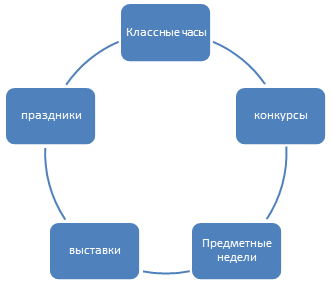 Исходя из целей и задач воспитательной работы были определены приоритетными направления воспитательной деятельности школы: военно-патриотическое; трудовое;  нравственно-правовое; физкультурно –оздоровительное;  экологическое;  нравственно-эстетическое; коммуникативное; воспитание средствами библиотеки; профилактика правонарушений; работа с родителями. Подводя итоги воспитательной работы за 2019 год, следует отметить, что педагогический коллектив школы стремился успешно реализовать намеченные планы, решать поставленные перед ним задачи. В формировании и развитии личности учащихся школа ведущую роль отводит военно-патриотическому воспитанию, которое способствует становлению социально значимых ценностей у подрастающего поколения. В течение года педагогическим коллективом была проделана определённая работа по этому направлению: обучающиеся  были участниками тематических бесед и викторин по данной тематике, проводились мероприятия, воспитывающие любовь к Малой Родине, к родной школе. Учебный год начался с традиционного праздника знаний «Первый школьный звонок». Традиционно школа принимает участие в митинге, посвященном Дню Победы в Великой Отечественной войне. Памятник погибшим землякам является подшефной территорией школы. В этом учебном году отлично прошел фестиваль военных песен среди всех параллелей обучающихся школы. Мероприятия военно-патриотического направления способствуют воспитанию в наших детях высоких нравственных качеств:  гражданственность, доброту, отзывчивость, благодарность, ответственность, чувство долга перед старшим поколением.      В становлении личности учащихся школа большую роль отводит нравственно-эстетическому воспитанию, которое способствует духовному формированию личности, развитию творческих задатков, способностей, дарований и талантов. В течение всего учебного года были сохранены главные традиции школы, которые наполнили воспитательную работу интересной, содержательной деятельностью. К ним относится: концерт, посвященный Дню учителя,  день пожилых людей «Осень жизни», акция "Пятерка для мамы", конкурсная программа «А, ну-ка, девушки!», «Новогодний карнавал», праздник Последнего звонка и др.Большое внимание уделяется трудовому воспитанию обучающихся. Все учащиеся школы участвуют в субботниках по уборке территории. Классными руководителями проводятся беседы, рейды, конкурсы, трудовые десанты, такие как: Моё рабочее место;Аккуратный ученик;Санитарное состояние учебного кабинета;Уход за растениями в классе и школе.Проводится работа по изучению основ правил дорожного движения. В школе проходит месячник  безопасности дорожного движения, минутки безопасности, различные конкурсы, игры, викторины, практические занятия,  просмотр видеороликов и фильмов по БДД.  С учащимися проводились   практические занятия «Как вести себя на пожаре», «Устройство огнетушителя». Педагогический коллектив школы стремиться создать благоприятные условия для всестороннего развития личности каждого ученика, отводя определенную воспитательную роль учебно-познавательной деятельности. На уроках, в учебной деятельности, учителя-предметники формируют научное мировоззрение учащихся. Это находит продолжение и во внеклассной работе, во внеурочных занятиях. Традиционными стали в школе предметные недели, в рамках которых учителя используют различные формы внеурочной деятельности: предметные олимпиады, конкурсы, викторины, интеллектуальные игры, устные журналы и т.д. Сохранение и укрепление здоровья учащихся осуществлялось по трем направлениям: 
-  профилактика и оздоровление: обследования на аппарате «Армис», физкультминутки во время учебного процесса для активации работы головного мозга и релаксации органов зрения, обучение навыкам самоконтроля и самодиагностики, питание, физкультурно-оздоровительная работа;-  образовательный процесс: использование здоровьесберегающих образовательных технологий, рациональное расписание;-  информационно—консультативная работа: классные часы, родительские собрания, внеклассные мероприятия, направленные на пропаганду здорового образа жизни: спортивные соревнования, традиционно дважды в год проводится День здоровья. Принимали участие во всех районных спортивных соревнованиях.Участие в мероприятиях:В школе продолжилась работа органов классного ученического самоуправления. Основными целями и задачами которого являются: становление воспитательной системы через формирование классного коллектива; приобщение личности к общешкольным ценностям, усвоение социальных норм через участие в общественной жизни школы;создание условий для самовыражения, самоутверждения и реализации каждой личности через представление широкого выбора направлений и видов деятельности;развитие творчества, инициативы, формирование активной преобразованной гражданской позиции школьников;создание условий для развития отношений заботы друг о друге, о школе, о младших, взаимоуважение детей и взрослых.В каждом классе выбран актив класса, который организует дежурство по классу и школе, помогает классному руководителю в проведении внеклассных мероприятий,   организации школьных праздников. Организовано дежурство классов по школе. Работало общешкольное ученическое самоуправление - совет старшеклассников. Провели на школьном уровне конкурс «Самый классный классный коллектив». Важным звеном в системе воспитательной работы  школы  является система дополнительного образования. Ценностными приоритетами системы дополнительного образования в нашей школе являются:1.Поддержка и развитие детского творчества2.Саморазвитие личностиВ школе работают кружки: художественной направленности:Вокальный « Гармония»;Рукоделия « Умелые руки не знают скуки»;Рисования « Учимся рисовать»;  социально-педагогической  направленности:« Моё будущее в моих руках»;   естественнонаучной  направленности:« Алгоритм»;« За страницами математики»;«Юный программист»;« Основы химии»;«По страницам художественных произведений»;«Я - исследователь»;физкультурно-спортивной направленности:Волейбол;Футбол;Баскетбол;Общая физическая подготовка;Спортивная ритмика;туристско – краеведческой направленности:«Юный экскурсовод»;«Мой край родной»;Туристический клуб «Эдельвейс»Так же дети посещают кружки «Танцевальный» и «Вокальный» в сельском доме культуры.    	  В ходе работы по разным направлениям осуществляется социальное партнёрство с учреждениями дополнительного образования. Много интересных мероприятий проходит на базе ДК, где наши ребята принимают самое активное участие.   	 Воспитательная работа в школе ориентируется на потенциал социума и приумножение сложившихся традиций. Самое главное место в этой работе занимает семья.Содержание работы педагогического коллектива с родителями включает три блока:•  повышение психолого-педагогических знаний (родительский всеобуч, открытые уроки и внеклассные мероприятия, индивидуальные консультации);
• вовлечение родителей и общественности в учебно-воспитательный процесс (родительские собрания, помощь в укреплении материально-технической базы, рейды в семьи обучающихся); • участие родителей и общественности в управлении школой (родительский комитет, Совет Организации).В практике школы используются массовые, групповые, индивидуальные формы и методы работы с родителями. Все они направлены на повышение педагогической культуры родителей, на укрепление взаимосвязи школы, семьи, общественности, а также на привлечение родителей к воспитанию детей класса. Посещаемость родительских собраний хорошая. Одной из форм работы с родителями в нашей школе является родительский комитет. В 2020   году планируется продолжить тесное сотрудничество школы с родительским комитетом,  эффективность которого помогает решить ряд проблем, связанных с обучением и воспитанием детей. Ведется работа по профилактике правонарушений среди подростков. Прошли месячники по правовому воспитанию, рейды по неблагополучным семьям, родительские собрания по вопросам профилактики, часы общения, конкурс плакатов по профилактике здорового образа жизни. Обучение школьников бережному отношению к своему здоровью, начиная с раннего детства,  - актуальная задача современного образования, поэтому  проводятся информационно-просветительная работа с родителями и учебно-просветительная работа педагогов с обучающимися.Цель работы МО классных руководителей – повышение уровня знаний классных руководителей по теории и практике воспитательного процесса в школе, овладение теорией методики коллективного творческого воспитания, оказание помощи при подготовке, проведении и анализе классных мероприятий, КТД класса и школы. 	Методическое объединение классных руководителей работало над темой: «Современные  образовательные технологии и методики  в воспитательной системе классного руководителя в условиях реализации ФГОС»В течение года было проведено 4 заседания МО классных руководителей.  Классные руководители используют традиционные формы воспитательной работы: праздники, игры, викторины, заочные путешествия, дискуссии, слайдовые презентации. Таким образом, на следующий учебный год основными задачами МО классных руководителей являются:Оказание помощи классным руководителям в совершенствовании форм и методов воспитательной работыФормирование у классных руководителей теоретической и практической базы для моделирования системы компетентностного подходаРаботать в контакте с  педагогом-психологом, запланировать   мероприятия по профилактике правонарушений и работе с трудными учащимися.Внутришкольный  контроль одна из управленческих функций, предшествующих анализу учебно-воспитательного процесса.Основными задачами являются сбор и обработка информации о состоянии  учебно-воспитательного процесса. В течение года контролировались следующие аспекты воспитательной деятельности:планирование работы классных руководителей;организация досуга учащихся;адаптация пятиклассников и первоклассников;взаимодействие классных руководителей с семьями учащихся;изучение личности учащихся;Классными руководителями велась работа по формированию толерантности, приобщению учащихся к культуре. Хорошо прошла адаптация первоклассников, сформировался дружный коллектив, видна тесная связь ребят и педагога. Педагогический коллектив уделяет много внимания развитию и образованию учащихся, формированию у них навыков необходимых для социальной адаптации, для того чтобы найти своё место в жизни.4. Содержание и качество подготовки обучающихся. Анализ результатов образовательного процесса.Сравнительная  таблица  по  уровням образования.Результативность  работы  педколлектива:В начальной школе (1-4 классы) качество знаний по сравнению с прошлым годом понизилось на  4%, в основной школе (5-9 классы) качество знаний понизилось на  4 % по сравнению с прошлым годом. В средней школе(10-11 классы) качество знаний, по сравнению с прошлым годом понизилось на 3 %. Отличников  в школе уменьшилось  на 12, хорошистов – на 11. По школе  качество знаний составило 36 %,  на 3% ниже, уровень обученности-93%, на 4% ниже, чем в прошлом году.   Причины снижения качества знаний: слабый контроль родителей за учебной деятельностью обучающихся, низкая мотивация обучающихся и низкий уровень развития интеллектуальных способностей у основной массы обучающихся.В соответствии с  графиком  проведения промежуточной аттестации обучающихся (приказ  №35  от 30.04.2019г.), с целью контроля освоения обучающимися 1-4, 5-8, 10  классов обязательного минимума содержания  образования   администрацией был проведен контроль уровня обученности1-4,  5 -8, 10 классов .На административный контроль были определены предметы:5 классы – русский язык(контрольная работа : диктант+ грамматическое задание), математика(контрольная работа с элементами теста);6 классы- русский язык(контрольная работа: диктант+ грамматическое задание), математика(контрольная работа с элементами теста);7 классы- география(тестовая работа), история(тестовая работа);8 классы-английский  язык(аудирование + тест), биология(тестовая работа);10 класс-физика(контрольная работа с элементами теста), информатика(тестовая работа).Цели контроля и анализа заключались в том, чтобы: определить и оценить уровень и качество  обученности по  предметам в  5-8, 10 классах;оценить уровень усвоения знаний по предметам.Методы контроля: наблюдение за уровнем самостоятельности учащихся в период контрольной работы;проверка и оценивание  работ учащихся.Формы контроля: тестовые задания,  контрольные работы, контрольные диктанты. Основная школа.Русский язык Цели контроля и анализа: Определить уровень и качество обученности по русскому языку в 5,6 классах;Формы  контроля: Диктант с грамматическим заданием. Уровень и качество обученности учащихся  1-4 классов.Уровень и качество обученности учащихся  5-6-х, 8-х и 10  классов.Уровень и качество обученности учащихся  5-6-х, 7-х  классов.Биология. 8а, 8б классы. Английский  язык. 8а, 8б классы.География. 7а, 7б классы.История.7а, 7б классы.Физика. 10 класс.Информатика. 10 класс.Всероссийские проверочные работы в 2019 году проводились в 4-х классах по русскому языку,  математике, окружающему миру, в 5-х классах по истории, биологии, математике, русскому языку, в 6-х классах по географии, истории, биологии, обществознанию, русскому языку, математике, в 7-х классах по обществознанию, русскому языку, математике, истории, в 11-ом классе по химии, географии.По итогам проверки ВПР по русскому языку, математике и окружающему миру  большее количество учащихся подтвердили свои отметки.Всероссийские проверочные работы в 4 классах проводились по русскому языку, математике, окружающему миру.Всероссийские проверочные работы в 5 классах проводились по русскому языку, математике, истории и биологии.Всероссийские проверочные работы в 6 классах проводились по русскому языку, математике, истории и биологии, географии, обществознанию.Всероссийские проверочные работы в 7 классах проводились по русскому языку, математике, истории, обществознанию. Всероссийские проверочные работы в 11 классе проводились по химии, географии.Важнейшим направлением  деятельности педагогического коллектива является работа по подготовке выпускников к итоговой аттестации.     Подготовка к ГИА-2019 обучающихся 9,11  классов в школе  осуществляется в соответствии с Порядком проведения государственной итоговой аттестации по образовательным программам среднего общего образования, утвержденным приказом Министерства образования и науки Российской Федерации от 26 декабря 2013 года № 1400 (с изменениями и добавлениями),  Порядком проведения государственной итоговой аттестации по образовательным программам основного общего образования, утвержденным приказом Министерства образования и науки Российской Федерации от 25 декабря 2013 года № 1394, и другими нормативно – правовыми документами федерального уровня,  областными и районными документами.       	 В школе сформирована нормативно - правовая база по ЕГЭ и ОГЭ, выпускники и их родители  ознакомлены с постановлениями и приказами, регламентирующими проведение государственной итоговой аттестации.На официальном сайте школы  размещены:- нормативно-правовые документы, регламентирующие подготовку и проведение государственной итоговой аттестации в 2019 году,- информация о проведении итогового сочинения (изложения): о сроках проведения итогового сочинения (изложения), график проведения ГИА; о сроках и местах регистрации на участие в итоговом сочинении, на сдачу единого государственного экзамена в 2019 году; о сроках, местах и порядке информирования о результатах итогового сочинения (изложения),  результатов ГИА и другие нормативные документы;- информационные плакаты Рособрнадзора. Проведены  родительские и ученические собрания по ознакомлению с порядком проведения государственной итоговой аттестации, приказами, методическими рекомендациями и инструкциями.  Проводились  совещания с педагогическими работниками школы по вопросам подготовки, организации  и проведения государственной итоговой аттестации 2019 года.    	В течение учебного года преподаватели  школы посещали   семинары и вебинары, на которых рассматривались вопросы  предметной  подготовки выпускников к итоговой аттестации. Посетили районные обучающие семинары организаторы ОГЭ и  ЕГЭ в ППЭ.Вопросы подготовки к итоговой аттестации рассматриваются на педагогических и методических  советах, совещаниях при директоре и заместителе  директора по УВР, заседаниях школьных предметных МО.Вопросы  подготовки к государственной итоговой аттестации выпускников постоянно отслеживаются в рамках  ВШК. Отслеживаются формы работы учителей-предметников, прежде всего по обязательным предметам, изучается эффективность подготовки:- организация подготовки обучающихся к государственной итоговой аттестации; - контроль за работой по подготовке к итоговой аттестации;- управление познавательной деятельностью учащихся на уроке при подготовке к государственно итоговой  аттестации;- контроль за преподаванием учебных предметов, выбранных выпускниками на итоговую аттестацию.Администрация школы и  классные руководители проводят информационно-разъяснительную, профориентационную  работу с выпускниками и их родителями, учителями. На классных часах, на родительских собраниях проводятся инструктажи, ознакомление с нормативно-правовой базой, ознакомление с сайтами вузов.В предметных кабинетах и рекреации школы оформлены информационные и методические стенды, на которых размещаются информационные материалы для выпускников  9, 11 классов: минимальное количество баллов по предметам, сроки проведения ГИА, продолжительность экзаменов, информация о подаче апелляций и т.д. На стендах размещены информационные плакаты Рособрнадзора.Согласно Закона «Об образовании в Российской Федерации» освоение общеобразовательных программ основного общего образования завершается обязательной государственной итоговой аттестацией выпускников общеобразовательных учреждений независимо от формы получения образования.  В 2019 году условием получения обучающимися аттестата об основном общем образовании является успешное прохождение ими государственной итоговой аттестации по четырём учебным предметам – по обязательным учебным предметам (русский язык и математика), а также по двум учебным предметам по выбору обучающимися.  Государственная итоговая аттестация  выпускников  МБОУ  Александровской  СОШ  проведена  в  установленные  сроки  и  в  соответствии  с  нормативно-правовыми  документами  федерального, регионального,  муниципального  и  школьного  уровней  образования.                                                                           Согласно  плану  подготовки  и  проведения государственной итоговой  аттестации  выпускников  9, 11  классов  в  2018-2019  учебном  году  были  подготовлены  необходимые  распорядительные  документы.         Порядок и процедура проведения государственной итоговой аттестации в 2019 году определялись в соответствии с нормативно- правовыми документами Министерства просвещения Российской Федерации, Федеральной службы по надзору в сфере образования и науки, нормативными локальными актами ОО.     В течение года осуществлялось постоянное информирование обучающихся  9 и 11 классов  и их родителей по вопросам подготовки к ЕГЭ и ОГЭ: проведен ряд ученических и родительских собраний, где рассмотрены вопросы нормативно-правового обеспечения ЕГЭ и ОГЭ, показаны презентации, рекомендованные  Министерством просвещения  Российской Федерации, подробно изучены инструкции для участников ЕГЭ и ОГЭ, ознакомлены  с порядком проведения государственной  итоговой аттестации по образовательным программам основного общего и среднего общего образования, методическими рекомендациями ЕГЭ, ОГЭ.  До сведения обучающихся и родителей своевременно доведены результаты всех пробных работ, основные ошибки обучающихся, планы мероприятий по устранению данных ошибок.      Подготовлены  информационные  стенды «Государственная итоговая аттестация» - в  школе  и  в  кабинетах «Готовимся  к государственной   итоговой аттестации».По каждому предмету, выбранному выпускниками на итоговую аттестацию в течение года, проведено 3-4 репетиционных экзамена. Результаты которых анализировались преподавателями с целью корректировки подготовительной работы и выстраивания индивидуальной траектории  занятий для выпускников.  До сведения обучающихся и родителей своевременно доведены результаты всех пробных работ, основные ошибки обучающихся, планы мероприятий по устранению данных ошибокУ преподавателей школы на каждого выпускника собран материал с их репетиционными и индивидуальными работами, анализом результатов.  Перед выполнением репетиционных работ преподаватели провели  практические занятия по заполнению бланков регистрации, бланков ответов. Преподаватели постоянно выполняли с учащимися задания, размещенные на сайте ФИПИ в открытом банке заданий.Вопросы  подготовки к государственной итоговой аттестации выпускников постоянно отслеживаются в рамках  ВШК. Отслеживаются формы работы учителей-предметников, прежде всего по обязательным предметам, изучается эффективность подготовки:- организация подготовки обучающихся к государственной итоговой аттестации; - контроль за работой по подготовке к итоговой аттестации;- управление познавательной деятельностью учащихся на уроке при подготовке к государственно итоговой  аттестации;- контроль за преподаванием учебных предметов, выбранных выпускниками на итоговую аттестацию.Администрация школы и  классные руководители проводят информационно-разъяснительную, профориентационную  работу с выпускниками и их родителями, учителями. На классных часах, на родительских собраниях проводятся инструктажи, ознакомление с нормативно-правовой базой, ознакомление с сайтами вузов.В предметных кабинетах и рекреации школы оформлены информационные и методические стенды, на которых размещаются информационные материалы для выпускников  9, 11 классов: минимальное количество баллов по предметам, сроки проведения ГИА, продолжительность экзаменов, информация о подаче апелляций и т.д. На стендах размещены информационные плакаты Рособрнадзора.     В  государственной итоговой  аттестации  участвовали   40  обучающихся  9-х классов  и  18 выпускников  11-го  класса.  На конец 2018-2019 учебного года в 9-х классах общеобразовательной организации обучалось 42 человека. Допущены к государственной итоговой аттестации – 41 обучающийся.  Из  них 40 - в форме основного государственного экзамена (далее ОГЭ); 1  обучающийся общеобразовательной организации проходил итоговую аттестацию  по образовательным программам, адаптированным для обучения лиц с умственной отсталостью. обучающийся не допущен к ГИА по причине наличия академической задолженности.1 обучающийся с ОВЗ сдавал только два обязательных предмета – математику и русский язык(в  форме ОГЭ), без предметов по выбору.     В основной период проведения ГИА (24.05 – 14.06.2019) выпускники ОО не преодолели минимальный порог по следующим общеобразовательным предметам:Русский язык – 1 чел.С учётом пересдачи экзаменов в резервные сроки основного периода (25.06-02.07.2019) получены следующие результаты.Русский язык – 40 чел.Математика – 40 чел.Информатика – 11 чел.Биология – 1 чел.География – 32 чел.Обществознание – 32 чел.Химия – 2 чел.Предметы по выбору:Итого по предметам:    В  2019  году   40  обучающихся  получили  аттестаты об основном  общем  образовании.   Двое из них получили  аттестаты об основном  общем  образовании  с  отличием.     Аттестация    11  класса  состояла  из  двух  обязательных  предметов  русского  языка  и  математики в  форме  ЕГЭ, необходимых  для  получения  аттестата и предметов по выбору. Математика  разделена на два уровня: базовый и профильный.  Обучающиеся по  выбору  сдавали  ЕГЭ  по  биологии-3,  обществознанию-10, физике-1, химии-2, математике(профильный уровень)-8, истории-6,  литературе -1, математике(базовый)-10,  13 выпускников  сдавали  три  и  более  экзаменов. В  таблице  представлены средние  баллы по предметам  за  последние годы.Средний  балл увеличился по математике(профильный). На одном уровне остался средний балл по русскому языку, математике(базовый), истории и уменьшился по биологии, химии.    По  итогам  успеваемости  в  10-11  классах  и  итогам  государственной        итоговой  аттестации  все  выпускники    получили  аттестаты  о среднем общем образовании.          Анализ деятельности  педагогического  совета  школы  по  организации  и  проведению  государственной итоговой  аттестации  выпускников  9, 11  классов  позволяет  говорить  о  том,  что  в  школе  имеются  в  наличии  необходимые  решения  педагогического  совета  об:-о  допуске  выпускников 9-11-х классов  к государственной итоговой аттестации (протокол №10 от 24.05.2019);-о выпуске и выдаче аттестатов за курс основного общего образования (протокол №13  от 28.06.2019 г );-о выпуске и выдаче аттестатов за курс среднего общего образования (протокол №12  от 25.06.2019г);  - -о результатах государственной итоговой аттестации (протокол №16  от 26.08.2019г);                        Результаты  государственной  итоговой аттестации  анализируются  также  на  заседании  педагогического  совета  школы,  на  заседании  школьных  методических  объединений.По результатам промежуточной аттестации за 1 полугодие 2019-2020 учебного года:Согласно внутришкольного  контроля  были  подведены итоги успеваемости обучающихся за 1 полугодие.  На начало четверти  обучалось – 453 учащихся. За 2 четверть   прибыло 7  человек, выбыло – 5 человек. Таким образом, на конец 2 четверти  обучалось 455  человек. Из 402 учеников   успевают 359 обучающихся,  что  составило 85% , качество  обученности-26%. На  «хорошо»  и « отлично»  успевают- 85, на  «отлично»-8, не  успевают  17(1 четверть-8 обучающихся), не аттестованы  –11(1 четверть-2).       В начальной  школе  образовательные  программы  в полном  объёме  освоили 140(1 четверть- 137 обучающихся), качество  обученности  составило-34%(1 четверть-35%), уровень  обученности-99%.   5 обучающихся закончили  четверть на  «отлично»,     42(1 четверть- 37 обучающихся) успевают  на  «хорошо»  и «отлично».  15 обучающихся имеют   одну  или  две  «тройки», имеют «2» двое обучасющихся.       В основной школе    обучается  242 обучающихся.  Успеваемость   составила 88%(1 четверть-98%), качество  знаний-15%(1 четверть-19%).    Аттестованы  на  «отлично» 3 обучающихся, на  «4»  и  «5»  успевают  32(1 четверть-43 учащихся),  33(1 четверть-29  обучающихся)  имеют  одну  или  две   «тройки», не аттестованы по всем предметам, так как не посещали  занятия  3 обучающихся,  также не аттестованы 8 обучающихся, имеют  «2» 17 обучающихся.В средней школе обучается 18 учащихся. На «хорошо» и «отлично» -5 человек, одну- две тройки имеют 4, не успевают 4 обучающихся. Качество обученности составило 29%, уровень обученности -67%.       100%-ую  успеваемость  показали: 2б, 3а, 3б,3в, 3г,  4а, , 4в, 8а, 9а, 11  классы.        Низкое  качество  успеваемости  по  школе  показали  классы:   2б-11%, 2в-0%, 5б-17%, 6а-8%, 6б-8%, 7а-8%,7б-9%,  9а-15%, 9б-8%.   Высокое  качество  в 3б-53%, 3в-57%, 4а-53%.Понизили качество обученности: 6а-на 11%, 6б-на 9%, б-на 15%, 9а-на 4%, 9б-на 16%.Понизили успеваемость: 5а-на 20%, 5б-на 4 %, 6а-на12%, 6б-на 4%, 7а-на 12%, 7б-на 4%, 8б-на32%, 9б-на 17%.Повысили успеваемость: 8а, 9а.    Качество  знаний  учащихся  и  уровень  обученности  по  предметам  представлены  в  виде  таблиц.        В школе ведется целенаправленная работа с одаренными детьми. С данной категорией учащихся проводятся разные формы работы: олимпиады, кружки, фестивали.         Для одаренных детей организована работа кружков, спортивных секций, внеурочных занятий по интересам.        Одаренные дети – главные организаторы и участники школьных мероприятий.     Одаренные и способные учащиеся принимали участие в школьных и районных олимпиадах, а также в дистанционных всероссийских олимпиадах.      Каждый  год  в  школе  проводится  школьный  этап  всероссийской  олимпиады  школьников.  В  этом  году  олимпиада  в  школе  прошла  по  следующим  предметам: биологии,  географии, истории,  литературе, математике, обществознанию,  ОБЖ, русскому  языку,  технологии,  химии, искусству(МХК), физической культуре.     Количественные  данные  по  школьному  этапу  всероссийской  олимпиады  школьников  представлены  в  таблице.Результаты участия обучающихся в конкурсах, олимпиадах(дистанционные).5.Востребованность выпускников.В  2019 году в 11 классе  было 18 выпускников, 16 поступили в учебные заведения:9 класс: всего 40  выпускников, поступили в учебные заведения 24 выпускников,  в 10 класс-6  учащихся МБОУ Александровской СОШ, 10 учащихся – обучающиеся 10 класса других школ.6. Внутренняя  система оценки качества образования.Повышению педагогического мастерства учителей способствует и правильно организованная  внутренняя система оценки качества образования. ВСОКО была спланирована по принципу гласности и открытости. Вопрос систематического контроля учебно-воспитательного процесса явился одним из основных в управлении ходом этого процесса. Правильно выбранные формы помогали получить полную и всестороннюю информацию о состоянии учебно-воспитательной работы в школе, каждую проверку администрация школы проводила в определенной последовательности (подготовительный этап, сбор необходимой информации, ее анализ и обсуждение, проверка исполнения указаний). Правильно организованный контроль позволил выявить сильные и слабые звенья в работе того или иного учителя и с учетом этого планировать свою деятельность. При организации контроля осуществлялся индивидуальный подход к каждому педагогу. Свою задачу во ВСОКО мы видим в том, чтобы вместе с учителями найти причины педагогических неудач, продумать систему мер по их устранению и затем ликвидировать недочеты. Основными элементами контроля учебно-воспитательного процесса в 2019 году явились:контроль за ведением документации;контроль за качеством ЗУН; уровнем овладения УУД;     контроль за уровнем преподавания;контроль за объемом выполнения учебных программ;контроль за подготовкой к государственной итоговой аттестации;контроль за успеваемостью обучающихся в школе;контроль за посещаемостью обучающимися учебных занятий.Формы контроля, используемые в учебном году:классно-обобщающий контроль в 5-11-х классах. тематический – состояние школьной документации; контроль календарно-тематического планирования и программ; выполнение программ и минимума контрольных, проверочных и лабораторных работ по всем предметам; организация повторения и другие.административный контроль за уровнем ЗУН. УУД по предметам (срезы, контрольные работы- вводный,  промежуточный, итоговый;тематический – развитие самостоятельной познавательной деятельности учащихся на уроке; контроль за методической работой; работы с мотивированными на учебу учащимися и другие.Контроль осуществлялся как в форме инспектирования, так и в форме оказания методической помощи. Осуществление контроля сопровождалось соблюдением его основных принципов: научности, гласности, объективности, цикличности, плановости. Итоги контроля отражены в протоколах заседаний МС, в приказах директора, в справках. В течение учебного года заместителем директора по УВР осуществлялся контроль за объемом выполнения учебных программ по всем предметам учебного плана. С целью своевременного выполнения программ по предметам была организована замена отсутствующих  учителей, проводились дополнительные часы, кроме того, были использованы резервные часы, предусмотренные учителями при составлении календарно-тематического планирования. Благодаря проведенным мероприятиям, программы по всем  предметам учебного плана во всех  классах в 2019 году выполнены в полном объеме.В течение года велась работа по проверке школьной документации. Проверки показали, что все документы имеют удовлетворительный внешний вид, заполняются в соответствии с положением  по ведению соответствующих документов (классных журналов, журналов внеурочной деятельности, журналов кружковой работы,  личных дел учащихся). Всеми классными руководителями своевременно заполнены ведомости успеваемости обучающихся, сводные ведомости пропущенных уроков. Записи в журналах осуществляются учителями в соответствии с их учебной нагрузкой по тарификации. Администрацией ОО были даны указания о заполнении названия учебных предметов в строгом соответствии с учебным планом школы на 2018 - 2019 учебный год. Всеми учителями подсчитано количество проведенных за год часов, сделаны выводы о выполнении учебных программ.Проверка состояния тетрадей показала, что во всех классах и по всем предметам ведутся тетради, домашние работы выполняются регулярно. Объем домашних заданий соответствует нормам. Орфографический режим соблюдается. Количество письменных работ соответствует календарно-тематическому планированию. Даны рекомендации проводить работы над ошибками регулярно, давать учащимся индивидуальные задания. В течение года с педагогами,  классными руководителями проводились совещания, на которых осуществлялись анализ успеваемости обучающихся, анализ ЗУН по итогам контроля, анализ выполнения программ, посещаемости обучающихся учебных занятий, анализ выполнения плана по организованному завершению учебного года, подготовки к государственной итоговой аттестации обучающихся 9,11 классов. Проведение совещаний позволило своевременно выявлять возникающие проблемы и осуществлять их коррекцию.    Уровень обученности учеников 2-11 классов изучался и анализировался систематически путем проведения контрольных, тестовых и срезовых работ (диагностических, четвертных, по итогам полугодий, года), проведенных в рамках контроля за качеством преподавания предметов, классно-обобщающего контроля.      В 2019 году постоянно уделялось внимание контролю за внедрением  стандартов в начальной и основной школе (ФГОС НОО, ФГОС ООО), формированию у школьников УУД (познавательных, коммуникативных,  регулятивных, личностных).  И как показатель на выходе – предметные результаты  (качество и динамика обученности, уровень освоения учебных программ).       Все рекомендации по устранению и коррекции недостатков, выявленных в ходе внутренней оценки качества образования, предоставлялись  на совещаниях, методическом совете, методических объединениях, совещаниях при директоре. Наличие обратной связи позволяет оперативно исправить выявленные недостатки, что повышает результативность работы школы. Выводы:Формы и методы контроля соответствуют задачам, которые ставил педагогический коллектив школы на учебный год.     В школе работает Методический совет, который организует, направляет работу учителей, создает условия для развития их творчества. Было проведено четыре  заседания  методического совета.7. Кадровое обеспечение.Персональный состав   работников   МБОУ Александровской СОШПоказатели
деятельности     МБОУ Александровской СОШ Директор школы                                                                  Дегтярева С.В.Наименование органаФункцииДиректорОсуществляет общее руководство МБОУ Александровской СОШ и представляет интересы организации во всех отечественных и зарубежных организациях  , государственных и муниципальных органах.   Совет ОрганизацииРассматривает вопросы:-развития образовательной организации;-финансово-хозяйственной деятельности;-материально-технического обеспечения.Педагогический СоветПринимает решения о:-развитии образовательных услуг;-регламентации образовательных отношений;-разработке образовательных программ;-выборе учебников, учебных пособий, средств обучения и воспитания;-материально-техническом обеспечении образовательного процесса;-аттестации, повышения квалификации педагогических работников,-координации деятельности методических объединений;- переводе обучающихся в следующий класс, допуске к ГИА, выпуске обучающихся.Общее собрание работников школыРеализует право работников участвовать в управлении образовательной организацией, в том числе:-участвовать в разработке и принятии коллективного договора, Правил трудового распорядка, изменений и дополнений к ним;-принимать локальные акты, которые регламентируют деятельность МБОУ Александровской СОШ и связаны с правами и обязанностями работников;-разрешать конфликтные ситуации между работниками и администрацией МБОУ Алексаандровской  СОШ;-вносить предложения по корректировке плана мероприятий школы по совершенствованию еѐ работы и развитию материальной базы.Легкоатлетический кросс «Золотая осень»  5 обучающихся заняли 1 местаЗональные соревнования по мини- футболу1 местоЗональные соревнования по волейболу 1 местоЗональные соревнования по мини - футболу1 местоЗональные соревнования по многоборью1 местоРайонные соревнования по волейболу 2 местоРайонные соревнования по мини-футболу2 местоРайонные соревнования по гиревому спорту1 местоЗональный конкурс «Богатыри земли Азовской»1 местоУровеньвсегообуч-сяприбыловыбылона «5»на «4» и «5»одна  или  две «3»На «2»н/аКО % УО % 11954354215203499224232332332531588318054402967всего45575879523132685Учебный годКоличество обучающихся«5»«4»медалимедалиКО %УО %Условно-переведенныеУчебный годКоличество обучающихся«5»«4»зсКО %УО %Условно-переведенные2014-201547939133федеральныерегиональные529892014-2015479391333529892015-20164913214855519742016-20174943514831419872017-201850033151223997152018-20194802114000369325Класс Кол-во уч-сяВыполняли работуПолучили оценкиПолучили оценкиПолучили оценкиУОКОКласс Кол-во уч-сяВыполняли работу5432УОКОРусский язык4а23234466113001004434б24243516010033Математика4а2323227711400100394б242422551700110025КлассКол-во уч-сяВыполняли работуПолучили оценкиПолучили оценкиПолучили оценкиУО%КО%Ф.И.О. учителяКлассКол-во уч-сяВыполняли работу5432УО%КО%Ф.И.О. учителя5а2923141629117Михайлина О.С.5б281910728953Куковская Н.В.5-е классы574211423490356а25242517010029Чепурная А.А.6б21191513010032Михайлина О.С.6-е классы464331030010031Всего103854245349533КлассКол-во уч-сяВыполняли работуПолучили оценкиПолучили оценкиПолучили оценкиУОКОФ.И.О. учителяКлассКол-во уч-сяВыполняли работу5432УОКОФ.И.О. учителя5а252581619632Тихоненко Н.А.5б2322231348223Зозуля С.Н.5-е классы484721129589286а2524341710029Тихоненко Н.А.6б2322421429127Зозуля С.Н.6-е классы4846763129628Всего 96939176049328Кл.Ф.И.О. учителяКол.уч-сяВыполняли работуПолучили оценкиПолучили оценкиПолучили оценкиПолучили оценкиУОКОКл.Ф.И.О. учителяКол.уч-сяВыполняли работу5432УОКО8аМнацаканян А.А.2625421100168бМнацаканян А.А.252121810010Всего 514663910013Кл.Ф.И.О. учителяКол.уч-сяВыполняли работуПолучили оценкиПолучили оценкиПолучили оценкиПолучили оценкиУОКОКл.Ф.И.О. учителяКол.уч-сяВыполняли работу5432УОКО8аШевченко Н.В.26266614100468бШевченко Н.В.2523581010057Всего 514911142410052Кл.Ф.И.О. учителяКол.уч-сяВыполняли работуПолучили оценкиПолучили оценкиПолучили оценкиПолучили оценкиУОКОКл.Ф.И.О. учителяКол.уч-сяВыполняли работу5432УОКО7аДворниченко Ю.М.252531012100527бДворниченко Ю.М.25221101110050Всего 50474202310051Кл.Ф.И.О.учителяКол.уч-сяВыполняли работуПолучили оценкиПолучили оценкиПолучили оценкиПолучили оценкиУОКОКл.Ф.И.О.учителяКол.уч-сяВыполняли работу5432УОКО7аПахчанян М.А.2524717100297бПахчанян М.А.252271510032Всего 5046143210031Кл.Ф.И.О. учителяКол.уч-сяВыполняли работуПолучили оценкиПолучили оценкиПолучили оценкиПолучили оценкиУОКОКл.Ф.И.О. учителяКол.уч-сяВыполняли работу5432УОКО10Плужной А.А.171741038224Кл.Ф.И.О. учителяКол.уч-сяВыполняли работуПолучили оценкиПолучили оценкиПолучили оценкиПолучили оценкиУОКОКл.Ф.И.О. учителяКол.уч-сяВыполняли работу5432УОКО10Гужва Г.Т.1717112410076ПредметКол-во обуч-ся«5»«4»«3»«2»КОУО4 «А»Русский язык191711042100Математика 192107063100Окружающий мир1927100471004 «Б»Русский язык21399057100Математика 213117067100Окружающий мир213990571004 «В»Русский язык8035038100Математика 8044050100Окружающий мир8044050100ПредметКол-во обуч-ся«5»«4»«3»«2»КОУО5 «А»Русский язык24161342983Математика 22171313695История25171613296Биология 2417170321005 «Б»Русский язык20161123590Математика 2027924590История21071133386Биология 22171313695ПредметКол-во обуч-ся«5»«4»«3»«2»КОУО6 «А»Русский язык22121811495Математика 232615035100История234910057100Обществознание 232615035100Биология 221516027100География2204180181006 «Б»Русский язык20141322590Математика 20141412595История213513038100Обществознание 214215029100Биология 2118934386География2018924590ПредметКол-во обуч-ся«5»«4»«3»«2»КОУО7 «А»Русский язык254318028100Математика 25351613296История241914042100Обществознание 2424180251007 «Б»Русский язык2201012045100Математика 230815035100История226511050100Обществознание 1966706310011классхимиягеографияКол-во об-ся1818«5»83«4»711«3»34«2»00%качества8378%успеваемости100100класспредметКол-во обуч-сяподтвердилиповысилипонизили% качества%успеваемостиКоличество «2»9аРусский язык2217503610009аАлгебра 221933210009аГеометрия222023210009бРусский язык1811524410009бАлгебра181713910009бГеометрия181413301000класспредметКол-во обуч-сяподтвердилиповысилипонизили% качества%успеваемостиКоличество «2»9аобществознание1811524410009агеография1414002110009абиология100110010009аинформатика74218610009ахимия21015010009бобществознание1412205010009бинформатиа440010010009бгеография181215561000предметКол-во обуч-сяподтвердилиповысилипонизили% качества%успеваемостиКоличество «2»русский язык4028102401000алгебра403604351000геометрия403415301000обществознание322372471000география322615411000биология10011001000информатика11821911000химия2101501000Предметы2015-20162016-20172017-20182018-2019Русский язык69646461Математика(базовая)17161514Математика(профиль)42354450Биология45494038Физика48324760Химия54536632Обществознание 43493757География 67---История-365250Информатика6146--Литература---48№ п/пПредметШкольный этапШкольный этапШкольный этап№ п/пПредметКол-во участниковКол-во победителейКол-во призеров1Биология22География513История44Литература14115Математика22416Основы безопасности жизнедеятельности27Русский язык39538Технология49Искусство(МХК)210Обществознание1011Химия 212Физическая культура3Название олимпиадыПредметПредметКоличество обучающихсяКласс Степень дипломаСтепень дипломаСтепень дипломаНазвание олимпиадыПредметПредметКоличество обучающихсяКласс 123Межпредметный интеллектуальный конкурс «Львёнок»Русский языкРусский язык142 «Б», 3»А», 4 «Б»431Всероссийская викторина «Школа безопасности»23»Б»1Всероссийский марафон «В мире сказок»Чтение Чтение 54»Б»11Онлайн-олимпиада «Дино-олимпиада»43»Б»2Онлайн-олимпиада «Русский с Пушкиным»Онлайн-олимпиада «Русский с Пушкиным»Русский язык41Онлайн-олимпиада «Русский с Пушкиным»Онлайн-олимпиада «Русский с Пушкиным»Русский язык41Всероссийская лингвистическая викторина «Фразеологизмы»Всероссийская лингвистическая викторина «Фразеологизмы»Русский язык21Всероссийская олимпиада «Растения» и «Животные»Всероссийская олимпиада «Растения» и «Животные»Окружающий мир612Электронная школа ЗНАНИКА. Конкурс «Потомки Пифагора»Электронная школа ЗНАНИКА. Конкурс «Потомки Пифагора»Математика1012Литературный марафон «Творчество А.С.Пушкина»Литературный марафон «Творчество А.С.Пушкина» Чтение22 «А»11Всероссийская викторина «Мультмарафон»Всероссийская викторина «Мультмарафон»92 «Б», 4 «А», 4 «В»131Наименование учебного заведенияКоличество  поступившихТаганрогский педагогический институт им.Чехова1Всероссийский государственный университет юстиции, г.Ростов-на-Дону5Донской государственный технический университет3Национальный исследовательский ядерный университет, г.Волгодонск1Крымский федеральный университет им.Вернадского, г.Симферополь1Ростовский колледж культуры1Ростовский автотранспортный колледж1Ростовский базовый медицинский колледж1Ростовский строительный колледж2Наименование учебного заведенияКоличество  поступившихАзовский технологический колледж5Азовский  гуманитарно-технический колледж5Институт водного транспорта им.Седова3Азовское профессиональное училище №452Донской педагогический колледж2Российский экономический университет имени Г.В.Плеханова (колледж)(Краснодарский филиал)1ГАПОУ РО «РКРСТ Сократ»1Донской техникум управления и предпринимательства1Староминский механико-технический техникум3Семикаракорский механико-технический техникум1№ п/пФ.И.О.(полностью)Ф.И.О.(полностью)Ф.И.О.(полностью)Должность(основная  +внутреннее совместительство)Квалификационная категория и дата её присвоенияКвалификационная категория и дата её присвоенияОбразование (год окончания, наименование ОУ, специальность)Образование (год окончания, наименование ОУ, специальность)Стаж работы на 20.09.2019г.Стаж работы на 20.09.2019г.Стаж работы на 20.09.2019г.Стаж работы на 20.09.2019г.Контактный телефон, адрес электронной почтыКонтактный телефон, адрес электронной почтыУченая степень Ученая степень Ученое звание Ученое звание № п/пФ.И.О.(полностью)Ф.И.О.(полностью)Ф.И.О.(полностью)Должность(основная  +внутреннее совместительство)Квалификационная категория и дата её присвоенияКвалификационная категория и дата её присвоенияОбразование (год окончания, наименование ОУ, специальность)Образование (год окончания, наименование ОУ, специальность)общийпедагогическийВ данном ОУВ данном ОУКонтактный телефон, адрес электронной почтыКонтактный телефон, адрес электронной почтыУченая степень Ученая степень Ученое звание Ученое звание Дегтярева Светлана Владимировна Дегтярева Светлана Владимировна Дегтярева Светлана Владимировна Директор 1 ставка+ учитель истории (4 часа) б/кПервая  25.11.2016гб/кПервая  25.11.2016гВысшее, РГПИ, 1993г, история Переподготовка:  Южный университет (ИУБиП) Менеджмент в образовании, 2016гООО «Издательство «Учитель», Контрактный управляющий, 2017 годЧастное образовательное учреждение дополнительного профессионального образования «Институт переподготовки и повышения квалификации», г.Новочеркасск,  «Специалист, ответственный за обеспечение безопасности дорожного движения», 2019г.Курсы:  ООО»Учитель-Инфо» , Преподавание истории в современной школе в контексте требований ФГОС» 2018гЧастное образовательное учреждение дополнительного профессионального образования «Институт переподготовки и повышения квалификации», г.Новочеркасск «Оказание первой доврачебной помощи», 2018гЧастное образовательное учреждение дополнительного профессионального образования «Институт переподготовки и повышения квалификации», г.Новочеркасск, Создание коррекционно-развивающей среды для детей с ограниченными возможностями здоровья в условиях инклюзивного образования в соответствии с ФГОС», 2018ГООО»Центр профессионального образования «Развитие»» «Государственная политика в области противодействия коррупции. Профилактика коррупционных правонарушений в системе образования», 2018г.ООО «Учитель-Инфо»,  «Менеджмент в сфере образования», 2019.год. Высшее, РГПИ, 1993г, история Переподготовка:  Южный университет (ИУБиП) Менеджмент в образовании, 2016гООО «Издательство «Учитель», Контрактный управляющий, 2017 годЧастное образовательное учреждение дополнительного профессионального образования «Институт переподготовки и повышения квалификации», г.Новочеркасск,  «Специалист, ответственный за обеспечение безопасности дорожного движения», 2019г.Курсы:  ООО»Учитель-Инфо» , Преподавание истории в современной школе в контексте требований ФГОС» 2018гЧастное образовательное учреждение дополнительного профессионального образования «Институт переподготовки и повышения квалификации», г.Новочеркасск «Оказание первой доврачебной помощи», 2018гЧастное образовательное учреждение дополнительного профессионального образования «Институт переподготовки и повышения квалификации», г.Новочеркасск, Создание коррекционно-развивающей среды для детей с ограниченными возможностями здоровья в условиях инклюзивного образования в соответствии с ФГОС», 2018ГООО»Центр профессионального образования «Развитие»» «Государственная политика в области противодействия коррупции. Профилактика коррупционных правонарушений в системе образования», 2018г.ООО «Учитель-Инфо»,  «Менеджмент в сфере образования», 2019.год. 2626 26 268(863)42-96-1-82alex_mou@mail.ru8(863)42-96-1-82alex_mou@mail.ruнетнетнетнетДворниченко Юлия Михайловна Дворниченко Юлия Михайловна Дворниченко Юлия Михайловна Заместитель директора по ВР 1 ставка +   учитель географии (10 часов)ПерваяПриказ № 462 от 21.06.2019ПерваяПриказ № 462 от 21.06.2019Высшее, 2009г, ЮФУ, ГеографияИнститут переподготовки и повышения квалификации, «Профессиональная деятельность в сфере менеджмента в образовательных организациях», 2016.Институт переподготовки и повышения квалификации, «Методика преподавания географии в соответствии с ФГОС», 2019.Институт переподготовки и повышения квалификации, «Оказание первой доврачебной помощи», 2018г.Институт переподготовки и повышения квалификации, «Создание коррекционно-развивающей среды для детей с ограниченными возможностями здоровья в условиях инклюзивного образования в соответствии с ФГОС», 2018г.Институт переподготовки и повышения квалификации, «Безопасное использование сайтов в сети Интернет в образовательном процессе в целях обучения и воспитания обучающихся в образовательной организации», 2019г.ООО «Учитель-Инфо»,  «Менеджмент в сфере образования», 2019г.Высшее, 2009г, ЮФУ, ГеографияИнститут переподготовки и повышения квалификации, «Профессиональная деятельность в сфере менеджмента в образовательных организациях», 2016.Институт переподготовки и повышения квалификации, «Методика преподавания географии в соответствии с ФГОС», 2019.Институт переподготовки и повышения квалификации, «Оказание первой доврачебной помощи», 2018г.Институт переподготовки и повышения квалификации, «Создание коррекционно-развивающей среды для детей с ограниченными возможностями здоровья в условиях инклюзивного образования в соответствии с ФГОС», 2018г.Институт переподготовки и повышения квалификации, «Безопасное использование сайтов в сети Интернет в образовательном процессе в целях обучения и воспитания обучающихся в образовательной организации», 2019г.ООО «Учитель-Инфо»,  «Менеджмент в сфере образования», 2019г.1919 19 198(863)42-96-3-84alex_mou@mail.ru8(863)42-96-3-84alex_mou@mail.ruнетнетнетнетКондратьева Татьяна Степановна Кондратьева Татьяна Степановна Кондратьева Татьяна Степановна Заместитель директора по  УВР (0,5 ставки)+ учитель начальных классов (18 часов)б/кВысшая(учит) 24.06.2016б/кВысшая(учит) 24.06.2016Высшее, 1991г, Бурятский гос.пединститут, педагогика и методика начального обучения Переподготовка: Частное образовательное учреждение высшего образования « Южный университет (ИУБиП) «Менеджмент в образовании» 2016гКурсы: Общество с ограниченной ответственности « Центр личностного роста»  « Обучение педагогических работников навыкам оказания первой помощи пострадавшим» 2018гОбщество с ограниченной ответственностью « Высшая школа делового администрирования»  «Методика преподавания курса    « Основы религиозных культур и светской этики» 144 чООО « Центр инклюзивного образования и воспитания»   Саратов .2019 г «Безопасное использование сайтов  в сети «Интернет» в образовательном процессе в целях обучения и воспитания обучающихся в образовательной организации» 24 чЧастное ОУ дополнительного профессионального образования «Институт переподготовки и повышения  квалификации» «Реализация ФГОС начального общего образования»   2019 гВысшее, 1991г, Бурятский гос.пединститут, педагогика и методика начального обучения Переподготовка: Частное образовательное учреждение высшего образования « Южный университет (ИУБиП) «Менеджмент в образовании» 2016гКурсы: Общество с ограниченной ответственности « Центр личностного роста»  « Обучение педагогических работников навыкам оказания первой помощи пострадавшим» 2018гОбщество с ограниченной ответственностью « Высшая школа делового администрирования»  «Методика преподавания курса    « Основы религиозных культур и светской этики» 144 чООО « Центр инклюзивного образования и воспитания»   Саратов .2019 г «Безопасное использование сайтов  в сети «Интернет» в образовательном процессе в целях обучения и воспитания обучающихся в образовательной организации» 24 чЧастное ОУ дополнительного профессионального образования «Институт переподготовки и повышения  квалификации» «Реализация ФГОС начального общего образования»   2019 г404028288(863)42-96-3-84alex_mou@mail.ru8(863)42-96-3-84alex_mou@mail.ruнетнетнетнетЗозуля Светлана Николаевна Зозуля Светлана Николаевна Зозуля Светлана Николаевна Заместитель директора по УВР + учитель математики  (10 часов)+ 2 часа внеурочная деятельностьВысшая      25.05.2018Высшая      25.05.2018Высшее, 1983г, Ростовский государственный педагогический институт, математикаПрофессиональная  переподготовка: Частное образовательное учреждение высшего образования «Южный Университет (ИУБиП)», менеджмент в образовании. 2016г,Повышение квалификации: 2017г, Учебный центр «Профессионал», «Проектирование и разработка индивидуального образовательного маршрута обучающегося при получении дополнительного образования как способ повышения качества образовательной деятельности».2018г, Частное образовательное учреждение дополнительного профессионального образования «Институт переподготовки и повышения квалификации», «Методика преподавания математики в соответствии с ФГОС».2018г, Частное образовательное учреждение дополнительного профессионального образования «Образовательный центр «Открытое образование», «Организация образовательного процесса для детей с ОВЗ».2018г, Частное образовательное учреждение дополнительного профессионального образования «Институт переподготовки и повышения квалификации», «Оказание первой доврачебной помощи».2019г, Частное образовательное учреждение дополнительного профессионального образования «Институт переподготовки и повышения квалификации», «Безопасное использование сайтов в сети «Интернет» в образовательном процессе в целях обучения и воспитания обучающихся в образовательной организации».2019г, Частное образовательное учреждение дополнительного профессионального образования «Институт переподготовки и повышения квалификации», «Управление функционированием и развитием образовательного учреждения на основе стратегического менеджмента».Высшее, 1983г, Ростовский государственный педагогический институт, математикаПрофессиональная  переподготовка: Частное образовательное учреждение высшего образования «Южный Университет (ИУБиП)», менеджмент в образовании. 2016г,Повышение квалификации: 2017г, Учебный центр «Профессионал», «Проектирование и разработка индивидуального образовательного маршрута обучающегося при получении дополнительного образования как способ повышения качества образовательной деятельности».2018г, Частное образовательное учреждение дополнительного профессионального образования «Институт переподготовки и повышения квалификации», «Методика преподавания математики в соответствии с ФГОС».2018г, Частное образовательное учреждение дополнительного профессионального образования «Образовательный центр «Открытое образование», «Организация образовательного процесса для детей с ОВЗ».2018г, Частное образовательное учреждение дополнительного профессионального образования «Институт переподготовки и повышения квалификации», «Оказание первой доврачебной помощи».2019г, Частное образовательное учреждение дополнительного профессионального образования «Институт переподготовки и повышения квалификации», «Безопасное использование сайтов в сети «Интернет» в образовательном процессе в целях обучения и воспитания обучающихся в образовательной организации».2019г, Частное образовательное учреждение дополнительного профессионального образования «Институт переподготовки и повышения квалификации», «Управление функционированием и развитием образовательного учреждения на основе стратегического менеджмента».322727278(863)42-96-3-84alex_mou@mail.ru8(863)42-96-3-84alex_mou@mail.ruнетнетнетнетКиселева Надежда Алексеевна Киселева Надежда Алексеевна Киселева Надежда Алексеевна Заместитель директора по АХР 1 ставкаВысшее, 1980г, Мордовский госуниверситет, математикаПереподготовка: Высшее, Южный университет (ИУБиП) Менеджмент в образовании, 2016гООО «Учитель-Инфо»,  «Менеджмент в сфере образования», 2019.год.Высшее, 1980г, Мордовский госуниверситет, математикаПереподготовка: Высшее, Южный университет (ИУБиП) Менеджмент в образовании, 2016гООО «Учитель-Инфо»,  «Менеджмент в сфере образования», 2019.год.3218188(863)42-96-3-84alex_mou@mail.ru8(863)42-96-3-84alex_mou@mail.ruнетнетнетнет№ п/п№ п/пФ.И.О.(полностью)Должность(основная  +внутреннее совместительство)Должность(основная  +внутреннее совместительство)Должность(основная  +внутреннее совместительство)Квалификационная категория и дата её присвоенияКвалификационная категория и дата её присвоенияОбразование (год окончания, наименование ОУ, специальность)Образование (год окончания, наименование ОУ, специальность)Образование (год окончания, наименование ОУ, специальность)Образование (год окончания, наименование ОУ, специальность)Стаж работы на 20.09.2019г.Стаж работы на 20.09.2019г.Стаж работы на 20.09.2019г.Стаж работы на 20.09.2019г.Стаж работы на 20.09.2019г.Стаж работы на 20.09.2019г.Ученая степень Ученое звание № п/п№ п/пФ.И.О.(полностью)Должность(основная  +внутреннее совместительство)Должность(основная  +внутреннее совместительство)Должность(основная  +внутреннее совместительство)Квалификационная категория и дата её присвоенияКвалификационная категория и дата её присвоенияОбразование (год окончания, наименование ОУ, специальность)Образование (год окончания, наименование ОУ, специальность)Образование (год окончания, наименование ОУ, специальность)Образование (год окончания, наименование ОУ, специальность)общийобщийпедагогическийпедагогическийв данном ОУв данном ОУУченая степень Ученое звание Куковская Наталия Васильевна Учитель русского языка и литературы  Учитель русского языка и литературы  Учитель русского языка и литературы  Высшая, 17.11.2017гВысшая, 17.11.2017гВысшее, 1995г, Ростовский государственный университет, русский язык и литература;Частное образовательное учреждение дополнительного профессионального образования «Институт переподготовки и повышения квалификации» г. Новочеркасск.Современные  проблемы  и  тенденции  развития  системы  дополнительного  образования,  2016 г.ООО «Издательство  «Учитель».Профессиональная компетентность учителя русского языка и литературы в условиях реализации ФГОС ООО,  2018 г.ООО «Высшая школа делового администрирования».Оказание первой помощи,  2018 г.ООО «Высшая школа делового администрирования».Современные технологии инклюзивного образования обучающихся с ОВЗ в условиях реализации ФГОС, 2018 г.Частное образовательное учреждение дополнительного профессионального образования «Институт переподготовки и повышения квалификации» г. Новочеркасск.Основы обеспечения информационной безопасности детей,  2019 г.Высшее, 1995г, Ростовский государственный университет, русский язык и литература;Частное образовательное учреждение дополнительного профессионального образования «Институт переподготовки и повышения квалификации» г. Новочеркасск.Современные  проблемы  и  тенденции  развития  системы  дополнительного  образования,  2016 г.ООО «Издательство  «Учитель».Профессиональная компетентность учителя русского языка и литературы в условиях реализации ФГОС ООО,  2018 г.ООО «Высшая школа делового администрирования».Оказание первой помощи,  2018 г.ООО «Высшая школа делового администрирования».Современные технологии инклюзивного образования обучающихся с ОВЗ в условиях реализации ФГОС, 2018 г.Частное образовательное учреждение дополнительного профессионального образования «Институт переподготовки и повышения квалификации» г. Новочеркасск.Основы обеспечения информационной безопасности детей,  2019 г.Высшее, 1995г, Ростовский государственный университет, русский язык и литература;Частное образовательное учреждение дополнительного профессионального образования «Институт переподготовки и повышения квалификации» г. Новочеркасск.Современные  проблемы  и  тенденции  развития  системы  дополнительного  образования,  2016 г.ООО «Издательство  «Учитель».Профессиональная компетентность учителя русского языка и литературы в условиях реализации ФГОС ООО,  2018 г.ООО «Высшая школа делового администрирования».Оказание первой помощи,  2018 г.ООО «Высшая школа делового администрирования».Современные технологии инклюзивного образования обучающихся с ОВЗ в условиях реализации ФГОС, 2018 г.Частное образовательное учреждение дополнительного профессионального образования «Институт переподготовки и повышения квалификации» г. Новочеркасск.Основы обеспечения информационной безопасности детей,  2019 г.Высшее, 1995г, Ростовский государственный университет, русский язык и литература;Частное образовательное учреждение дополнительного профессионального образования «Институт переподготовки и повышения квалификации» г. Новочеркасск.Современные  проблемы  и  тенденции  развития  системы  дополнительного  образования,  2016 г.ООО «Издательство  «Учитель».Профессиональная компетентность учителя русского языка и литературы в условиях реализации ФГОС ООО,  2018 г.ООО «Высшая школа делового администрирования».Оказание первой помощи,  2018 г.ООО «Высшая школа делового администрирования».Современные технологии инклюзивного образования обучающихся с ОВЗ в условиях реализации ФГОС, 2018 г.Частное образовательное учреждение дополнительного профессионального образования «Институт переподготовки и повышения квалификации» г. Новочеркасск.Основы обеспечения информационной безопасности детей,  2019 г.313131313131нетнетМихайлина Ольга СергеевнаУчитель русского языка и литературы  Учитель русского языка и литературы  Учитель русского языка и литературы  Соответствие занимаемой должности 02.09.2019гСоответствие занимаемой должности 02.09.2019гВысшее. 2010г.ФГАОУВПО «ЮФУ», Магистр филологического образования по направлению Филологическое образование»«Ростовский институт защиты предпринимателя»«Подготовка организаторов в аудитории пункта проведения экзамена при проведении государственной итоговой аттестации по образовательным программам основного общего образования», 2017 г.ООО «Издательство «Учитель»«Профессиональная компетентность учителя русского языка и литературы в условиях реализации ФГОС ООО» 2018 г.«Институт переподготовки и повышения квалификации»«Оказание первой доврачебной помощи»  2018 г.«Институт переподготовки и повышения квалификации»«Создание коррекционно-развивающей среды для детей с ограниченными возможностями здоровья в условиях инклюзивного образования в соответствии с ФГОС» 2018 г. «Институт переподготовки и повышения квалификации»«Безопасное использование сайтов в сети «Интернет» в образовательном процессе в целях обучения и воспитания, обучающихся в образовательной организации», 2019гВысшее. 2010г.ФГАОУВПО «ЮФУ», Магистр филологического образования по направлению Филологическое образование»«Ростовский институт защиты предпринимателя»«Подготовка организаторов в аудитории пункта проведения экзамена при проведении государственной итоговой аттестации по образовательным программам основного общего образования», 2017 г.ООО «Издательство «Учитель»«Профессиональная компетентность учителя русского языка и литературы в условиях реализации ФГОС ООО» 2018 г.«Институт переподготовки и повышения квалификации»«Оказание первой доврачебной помощи»  2018 г.«Институт переподготовки и повышения квалификации»«Создание коррекционно-развивающей среды для детей с ограниченными возможностями здоровья в условиях инклюзивного образования в соответствии с ФГОС» 2018 г. «Институт переподготовки и повышения квалификации»«Безопасное использование сайтов в сети «Интернет» в образовательном процессе в целях обучения и воспитания, обучающихся в образовательной организации», 2019гВысшее. 2010г.ФГАОУВПО «ЮФУ», Магистр филологического образования по направлению Филологическое образование»«Ростовский институт защиты предпринимателя»«Подготовка организаторов в аудитории пункта проведения экзамена при проведении государственной итоговой аттестации по образовательным программам основного общего образования», 2017 г.ООО «Издательство «Учитель»«Профессиональная компетентность учителя русского языка и литературы в условиях реализации ФГОС ООО» 2018 г.«Институт переподготовки и повышения квалификации»«Оказание первой доврачебной помощи»  2018 г.«Институт переподготовки и повышения квалификации»«Создание коррекционно-развивающей среды для детей с ограниченными возможностями здоровья в условиях инклюзивного образования в соответствии с ФГОС» 2018 г. «Институт переподготовки и повышения квалификации»«Безопасное использование сайтов в сети «Интернет» в образовательном процессе в целях обучения и воспитания, обучающихся в образовательной организации», 2019гВысшее. 2010г.ФГАОУВПО «ЮФУ», Магистр филологического образования по направлению Филологическое образование»«Ростовский институт защиты предпринимателя»«Подготовка организаторов в аудитории пункта проведения экзамена при проведении государственной итоговой аттестации по образовательным программам основного общего образования», 2017 г.ООО «Издательство «Учитель»«Профессиональная компетентность учителя русского языка и литературы в условиях реализации ФГОС ООО» 2018 г.«Институт переподготовки и повышения квалификации»«Оказание первой доврачебной помощи»  2018 г.«Институт переподготовки и повышения квалификации»«Создание коррекционно-развивающей среды для детей с ограниченными возможностями здоровья в условиях инклюзивного образования в соответствии с ФГОС» 2018 г. «Институт переподготовки и повышения квалификации»«Безопасное использование сайтов в сети «Интернет» в образовательном процессе в целях обучения и воспитания, обучающихся в образовательной организации», 2019г6л11м6л11м6л11м6л11м22нетнетТихоненко Наталья Александровна Учитель математики   + учитель физики    Учитель математики   + учитель физики    Учитель математики   + учитель физики    Первая, 23.10.2015Первая, 23.10.2015Высшее, 1981г, Таганрогский государственный пединститут, математика, информатика.ЧОУ ДПО «Институт переподготовки и повышения квалификации»   «Безопасное использование сайтов в сети «Интернет» в образовательном процессе в целях обучения и воспитания обучающихся в образовательной организации», 2019г.ЧОУ ДПО «Институт переподготовки и повышения квалификации» «Оказание первой доврачебной помощи»,  2018г.ЧОУ ДПО «Институт переподготовки и повышения квалификации» «Методика преподавания физики в соответствии с ФГОС», 2018г.ЧОУ ДПО «Институт переподготовки и повышения квалификации» «Создание коррекционно-развивающей среды для детей с ограниченными возможностями здоровья в условиях инклюзивного образования в соответствии с ФГОС», 2018г.Педагогическая деятельность в дополнительном образовании в соответствии с ФГОС, 2017г.   ООО «Издательство «Учитель» «Профессиональная компетентность учителя математики в условиях реализации ФГОС ООО», 2017г.Высшее, 1981г, Таганрогский государственный пединститут, математика, информатика.ЧОУ ДПО «Институт переподготовки и повышения квалификации»   «Безопасное использование сайтов в сети «Интернет» в образовательном процессе в целях обучения и воспитания обучающихся в образовательной организации», 2019г.ЧОУ ДПО «Институт переподготовки и повышения квалификации» «Оказание первой доврачебной помощи»,  2018г.ЧОУ ДПО «Институт переподготовки и повышения квалификации» «Методика преподавания физики в соответствии с ФГОС», 2018г.ЧОУ ДПО «Институт переподготовки и повышения квалификации» «Создание коррекционно-развивающей среды для детей с ограниченными возможностями здоровья в условиях инклюзивного образования в соответствии с ФГОС», 2018г.Педагогическая деятельность в дополнительном образовании в соответствии с ФГОС, 2017г.   ООО «Издательство «Учитель» «Профессиональная компетентность учителя математики в условиях реализации ФГОС ООО», 2017г.Высшее, 1981г, Таганрогский государственный пединститут, математика, информатика.ЧОУ ДПО «Институт переподготовки и повышения квалификации»   «Безопасное использование сайтов в сети «Интернет» в образовательном процессе в целях обучения и воспитания обучающихся в образовательной организации», 2019г.ЧОУ ДПО «Институт переподготовки и повышения квалификации» «Оказание первой доврачебной помощи»,  2018г.ЧОУ ДПО «Институт переподготовки и повышения квалификации» «Методика преподавания физики в соответствии с ФГОС», 2018г.ЧОУ ДПО «Институт переподготовки и повышения квалификации» «Создание коррекционно-развивающей среды для детей с ограниченными возможностями здоровья в условиях инклюзивного образования в соответствии с ФГОС», 2018г.Педагогическая деятельность в дополнительном образовании в соответствии с ФГОС, 2017г.   ООО «Издательство «Учитель» «Профессиональная компетентность учителя математики в условиях реализации ФГОС ООО», 2017г.Высшее, 1981г, Таганрогский государственный пединститут, математика, информатика.ЧОУ ДПО «Институт переподготовки и повышения квалификации»   «Безопасное использование сайтов в сети «Интернет» в образовательном процессе в целях обучения и воспитания обучающихся в образовательной организации», 2019г.ЧОУ ДПО «Институт переподготовки и повышения квалификации» «Оказание первой доврачебной помощи»,  2018г.ЧОУ ДПО «Институт переподготовки и повышения квалификации» «Методика преподавания физики в соответствии с ФГОС», 2018г.ЧОУ ДПО «Институт переподготовки и повышения квалификации» «Создание коррекционно-развивающей среды для детей с ограниченными возможностями здоровья в условиях инклюзивного образования в соответствии с ФГОС», 2018г.Педагогическая деятельность в дополнительном образовании в соответствии с ФГОС, 2017г.   ООО «Издательство «Учитель» «Профессиональная компетентность учителя математики в условиях реализации ФГОС ООО», 2017г.383838383838нетнетКаменева Ирина Олеговна Учитель математики  + учитель физики  Учитель математики  + учитель физики  Учитель математики  + учитель физики   Высшая, 28.10. 2016 Высшая, 28.10. 2016Высшее , 1992г, Ростовский государственный педагогический институт, математика ЧОУ ДПО «Институт переподготовки и повышения квалификации».«Педагогическая деятельность в дополнительном образовании в соответствии с ФГОС», 2017г.; «Оказание первой доврачебной помощи», 2018г.; «Методика преподавания математики в соответствии с ФГОС», 2018г.; «Методика преподавания физики в соответствии с ФГОС, 2018г.; «Теоретико-методологические основы социализации детей с ограниченными возможностями здоровья", 2019г.Высшее , 1992г, Ростовский государственный педагогический институт, математика ЧОУ ДПО «Институт переподготовки и повышения квалификации».«Педагогическая деятельность в дополнительном образовании в соответствии с ФГОС», 2017г.; «Оказание первой доврачебной помощи», 2018г.; «Методика преподавания математики в соответствии с ФГОС», 2018г.; «Методика преподавания физики в соответствии с ФГОС, 2018г.; «Теоретико-методологические основы социализации детей с ограниченными возможностями здоровья", 2019г.Высшее , 1992г, Ростовский государственный педагогический институт, математика ЧОУ ДПО «Институт переподготовки и повышения квалификации».«Педагогическая деятельность в дополнительном образовании в соответствии с ФГОС», 2017г.; «Оказание первой доврачебной помощи», 2018г.; «Методика преподавания математики в соответствии с ФГОС», 2018г.; «Методика преподавания физики в соответствии с ФГОС, 2018г.; «Теоретико-методологические основы социализации детей с ограниченными возможностями здоровья", 2019г.Высшее , 1992г, Ростовский государственный педагогический институт, математика ЧОУ ДПО «Институт переподготовки и повышения квалификации».«Педагогическая деятельность в дополнительном образовании в соответствии с ФГОС», 2017г.; «Оказание первой доврачебной помощи», 2018г.; «Методика преподавания математики в соответствии с ФГОС», 2018г.; «Методика преподавания физики в соответствии с ФГОС, 2018г.; «Теоретико-методологические основы социализации детей с ограниченными возможностями здоровья", 2019г.252525252525нетнетПахчанян Мери Арташесовна Учитель истории   + технологии   + ОДНКНР  Учитель истории   + технологии   + ОДНКНР  Учитель истории   + технологии   + ОДНКНР  ПерваяПриказ № 88121.11.2018ПерваяПриказ № 88121.11.2018Высшее, 1986, Ереванский институт народного хозяйства, планирование промышленностиПереподготовка: «Южный университет (ИУБиП)» «Педагогическое образование: Учитель истории и обществознания», 2016 гКурсы: ЧОУ ДПО «Институт переподготовки и повышения квалификации». Методика преподавания ОРКСЭ в соответствии с ФГОС в объёме 108 часов2017г. ЧОУ ДПО «Институт переподготовки и повышения квалификации».Создание коррекционно-развивающей среды для детей с ограниченными возможностями здоровья в условиях инклюзивного образования в соответствии с ФГОС 2018г. ЧОУ ДПО «Институт переподготовки и повышения квалификации».. Оказание первой доврачебной помощи. 2018 ООО  «Учитель -Инфо» «Технология и методика преподавания основ духовно-нравственной культуры народов России с учетом требований ФГОС» 2018г.ЧОУ ДПО «Институт переподготовки и повышения квалификации».Методика преподавания обществознания в соответствии с ФГОС   2019г.ЧОУ ДПО «Институт переподготовки и повышения квалификации». Методика преподавания истории в соответствии с ФГОС, 2019г.ЧОУ ДПО «Институт переподготовки и повышения квалификации».. Безопасное использование сайтов в сети «Интернет» в образовательном процессе в целях обучения и воспитания, обучающихся в образовательной организации, 2019г.Высшее, 1986, Ереванский институт народного хозяйства, планирование промышленностиПереподготовка: «Южный университет (ИУБиП)» «Педагогическое образование: Учитель истории и обществознания», 2016 гКурсы: ЧОУ ДПО «Институт переподготовки и повышения квалификации». Методика преподавания ОРКСЭ в соответствии с ФГОС в объёме 108 часов2017г. ЧОУ ДПО «Институт переподготовки и повышения квалификации».Создание коррекционно-развивающей среды для детей с ограниченными возможностями здоровья в условиях инклюзивного образования в соответствии с ФГОС 2018г. ЧОУ ДПО «Институт переподготовки и повышения квалификации».. Оказание первой доврачебной помощи. 2018 ООО  «Учитель -Инфо» «Технология и методика преподавания основ духовно-нравственной культуры народов России с учетом требований ФГОС» 2018г.ЧОУ ДПО «Институт переподготовки и повышения квалификации».Методика преподавания обществознания в соответствии с ФГОС   2019г.ЧОУ ДПО «Институт переподготовки и повышения квалификации». Методика преподавания истории в соответствии с ФГОС, 2019г.ЧОУ ДПО «Институт переподготовки и повышения квалификации».. Безопасное использование сайтов в сети «Интернет» в образовательном процессе в целях обучения и воспитания, обучающихся в образовательной организации, 2019г.Высшее, 1986, Ереванский институт народного хозяйства, планирование промышленностиПереподготовка: «Южный университет (ИУБиП)» «Педагогическое образование: Учитель истории и обществознания», 2016 гКурсы: ЧОУ ДПО «Институт переподготовки и повышения квалификации». Методика преподавания ОРКСЭ в соответствии с ФГОС в объёме 108 часов2017г. ЧОУ ДПО «Институт переподготовки и повышения квалификации».Создание коррекционно-развивающей среды для детей с ограниченными возможностями здоровья в условиях инклюзивного образования в соответствии с ФГОС 2018г. ЧОУ ДПО «Институт переподготовки и повышения квалификации».. Оказание первой доврачебной помощи. 2018 ООО  «Учитель -Инфо» «Технология и методика преподавания основ духовно-нравственной культуры народов России с учетом требований ФГОС» 2018г.ЧОУ ДПО «Институт переподготовки и повышения квалификации».Методика преподавания обществознания в соответствии с ФГОС   2019г.ЧОУ ДПО «Институт переподготовки и повышения квалификации». Методика преподавания истории в соответствии с ФГОС, 2019г.ЧОУ ДПО «Институт переподготовки и повышения квалификации».. Безопасное использование сайтов в сети «Интернет» в образовательном процессе в целях обучения и воспитания, обучающихся в образовательной организации, 2019г.Высшее, 1986, Ереванский институт народного хозяйства, планирование промышленностиПереподготовка: «Южный университет (ИУБиП)» «Педагогическое образование: Учитель истории и обществознания», 2016 гКурсы: ЧОУ ДПО «Институт переподготовки и повышения квалификации». Методика преподавания ОРКСЭ в соответствии с ФГОС в объёме 108 часов2017г. ЧОУ ДПО «Институт переподготовки и повышения квалификации».Создание коррекционно-развивающей среды для детей с ограниченными возможностями здоровья в условиях инклюзивного образования в соответствии с ФГОС 2018г. ЧОУ ДПО «Институт переподготовки и повышения квалификации».. Оказание первой доврачебной помощи. 2018 ООО  «Учитель -Инфо» «Технология и методика преподавания основ духовно-нравственной культуры народов России с учетом требований ФГОС» 2018г.ЧОУ ДПО «Институт переподготовки и повышения квалификации».Методика преподавания обществознания в соответствии с ФГОС   2019г.ЧОУ ДПО «Институт переподготовки и повышения квалификации». Методика преподавания истории в соответствии с ФГОС, 2019г.ЧОУ ДПО «Институт переподготовки и повышения квалификации».. Безопасное использование сайтов в сети «Интернет» в образовательном процессе в целях обучения и воспитания, обучающихся в образовательной организации, 2019г.393919191919нетнетОстапец Елена Анатольевна Учитель истории  Учитель  ИЗО  Учитель истории  Учитель  ИЗО  Учитель истории  Учитель  ИЗО  Первая 21.06.2019, приказ № 462Первая 21.06.2019, приказ № 462Высшее, 2013г, ЮФУ, историяКурсы: ЧОУ ДПО «Институт переподготовки и повышения квалификации» г. Новочеркасск «Педагогическая деятельность в дополнительном образовании», 2017г.ООО «Издательство «Учитель» г. Волгоград «Профессиональная компетентность учителя изобразительного искусства в условиях реализации ФГОС ООО», 2018г.ЧОУ ДПО «Институт переподготовки и повышения квалификации» «Оказание первой доврачебной помощи», 2018г.ЧОУ ДПО «Институт переподготовки и повышения квалификации» «Методика преподавания обществознания в соответствии с ФГОС», 2018г.ЧОУ ДПО «Институт переподготовки и повышения квалификации» «Создание коррекционно-развивающей среды для детей с ограниченными возможностями здоровья в условиях инклюзивного образования в соответствии с ФГОС»», 2018г.ООО «Учитель-инфо» «Эксперт по ЕГЭ и ОГЭ», 2019г.ЧОУ ДПО «Институт переподготовки и повышения квалификации» «Безопасное использование сайтов в сети «Интернет в образовательном процессе в целях обучения и воспитания, обучающихся в образовательной организации», 2019г.ЧОУ ДПО «Институт переподготовки и повышения квалификации» г. Новочеркасск «Методика преподавания истории в соответствии с ФГОС»», 2019г.Московский центр дистанционного образования общество с ограниченной ответственностью «Бакалавр-Магистр»  «Школьный уполномоченный по правам ребенка»,  2019г.Высшее, 2013г, ЮФУ, историяКурсы: ЧОУ ДПО «Институт переподготовки и повышения квалификации» г. Новочеркасск «Педагогическая деятельность в дополнительном образовании», 2017г.ООО «Издательство «Учитель» г. Волгоград «Профессиональная компетентность учителя изобразительного искусства в условиях реализации ФГОС ООО», 2018г.ЧОУ ДПО «Институт переподготовки и повышения квалификации» «Оказание первой доврачебной помощи», 2018г.ЧОУ ДПО «Институт переподготовки и повышения квалификации» «Методика преподавания обществознания в соответствии с ФГОС», 2018г.ЧОУ ДПО «Институт переподготовки и повышения квалификации» «Создание коррекционно-развивающей среды для детей с ограниченными возможностями здоровья в условиях инклюзивного образования в соответствии с ФГОС»», 2018г.ООО «Учитель-инфо» «Эксперт по ЕГЭ и ОГЭ», 2019г.ЧОУ ДПО «Институт переподготовки и повышения квалификации» «Безопасное использование сайтов в сети «Интернет в образовательном процессе в целях обучения и воспитания, обучающихся в образовательной организации», 2019г.ЧОУ ДПО «Институт переподготовки и повышения квалификации» г. Новочеркасск «Методика преподавания истории в соответствии с ФГОС»», 2019г.Московский центр дистанционного образования общество с ограниченной ответственностью «Бакалавр-Магистр»  «Школьный уполномоченный по правам ребенка»,  2019г.Высшее, 2013г, ЮФУ, историяКурсы: ЧОУ ДПО «Институт переподготовки и повышения квалификации» г. Новочеркасск «Педагогическая деятельность в дополнительном образовании», 2017г.ООО «Издательство «Учитель» г. Волгоград «Профессиональная компетентность учителя изобразительного искусства в условиях реализации ФГОС ООО», 2018г.ЧОУ ДПО «Институт переподготовки и повышения квалификации» «Оказание первой доврачебной помощи», 2018г.ЧОУ ДПО «Институт переподготовки и повышения квалификации» «Методика преподавания обществознания в соответствии с ФГОС», 2018г.ЧОУ ДПО «Институт переподготовки и повышения квалификации» «Создание коррекционно-развивающей среды для детей с ограниченными возможностями здоровья в условиях инклюзивного образования в соответствии с ФГОС»», 2018г.ООО «Учитель-инфо» «Эксперт по ЕГЭ и ОГЭ», 2019г.ЧОУ ДПО «Институт переподготовки и повышения квалификации» «Безопасное использование сайтов в сети «Интернет в образовательном процессе в целях обучения и воспитания, обучающихся в образовательной организации», 2019г.ЧОУ ДПО «Институт переподготовки и повышения квалификации» г. Новочеркасск «Методика преподавания истории в соответствии с ФГОС»», 2019г.Московский центр дистанционного образования общество с ограниченной ответственностью «Бакалавр-Магистр»  «Школьный уполномоченный по правам ребенка»,  2019г.Высшее, 2013г, ЮФУ, историяКурсы: ЧОУ ДПО «Институт переподготовки и повышения квалификации» г. Новочеркасск «Педагогическая деятельность в дополнительном образовании», 2017г.ООО «Издательство «Учитель» г. Волгоград «Профессиональная компетентность учителя изобразительного искусства в условиях реализации ФГОС ООО», 2018г.ЧОУ ДПО «Институт переподготовки и повышения квалификации» «Оказание первой доврачебной помощи», 2018г.ЧОУ ДПО «Институт переподготовки и повышения квалификации» «Методика преподавания обществознания в соответствии с ФГОС», 2018г.ЧОУ ДПО «Институт переподготовки и повышения квалификации» «Создание коррекционно-развивающей среды для детей с ограниченными возможностями здоровья в условиях инклюзивного образования в соответствии с ФГОС»», 2018г.ООО «Учитель-инфо» «Эксперт по ЕГЭ и ОГЭ», 2019г.ЧОУ ДПО «Институт переподготовки и повышения квалификации» «Безопасное использование сайтов в сети «Интернет в образовательном процессе в целях обучения и воспитания, обучающихся в образовательной организации», 2019г.ЧОУ ДПО «Институт переподготовки и повышения квалификации» г. Новочеркасск «Методика преподавания истории в соответствии с ФГОС»», 2019г.Московский центр дистанционного образования общество с ограниченной ответственностью «Бакалавр-Магистр»  «Школьный уполномоченный по правам ребенка»,  2019г.242423232323нетнетГужва Галина Трофимовна Учитель информатики   Искусство  МХК  Учитель информатики   Искусство  МХК  Учитель информатики   Искусство  МХК  Первая, 27.03.2015гПервая, 27.03.2015гВысшее, 1981г, Чечено-Ингушский госуниверситет, математикаОтделение дополнительного образования ООО «Издательство «Учитель», Профессиональная компетентность учителя информатики в условиях реализации ФГОС ООО,2017гЧОУ ДПО «Институт переподготовки и повышения квалификации», Оказание первой доврачебной помощи, 2018г.ЧОУ ДПО «Институт переподготовки и повышения квалификации», Создание коррекционно-развивающей среды для детей с ограниченными возможностями здоровья в условиях инклюзивного образования в соответствии с ФГОС, 2018г.ЧОУ ДПО «Институт переподготовки и повышения квалификации», Методика преподавания курса Искусство в соответствии с ФГОС, 2018г.ЧОУ ДПО «Институт переподготовки и повышения квалификации». Педагогическая деятельность в дополнительном образовании в соответствии с ФГОС, 2017гВысшее, 1981г, Чечено-Ингушский госуниверситет, математикаОтделение дополнительного образования ООО «Издательство «Учитель», Профессиональная компетентность учителя информатики в условиях реализации ФГОС ООО,2017гЧОУ ДПО «Институт переподготовки и повышения квалификации», Оказание первой доврачебной помощи, 2018г.ЧОУ ДПО «Институт переподготовки и повышения квалификации», Создание коррекционно-развивающей среды для детей с ограниченными возможностями здоровья в условиях инклюзивного образования в соответствии с ФГОС, 2018г.ЧОУ ДПО «Институт переподготовки и повышения квалификации», Методика преподавания курса Искусство в соответствии с ФГОС, 2018г.ЧОУ ДПО «Институт переподготовки и повышения квалификации». Педагогическая деятельность в дополнительном образовании в соответствии с ФГОС, 2017гВысшее, 1981г, Чечено-Ингушский госуниверситет, математикаОтделение дополнительного образования ООО «Издательство «Учитель», Профессиональная компетентность учителя информатики в условиях реализации ФГОС ООО,2017гЧОУ ДПО «Институт переподготовки и повышения квалификации», Оказание первой доврачебной помощи, 2018г.ЧОУ ДПО «Институт переподготовки и повышения квалификации», Создание коррекционно-развивающей среды для детей с ограниченными возможностями здоровья в условиях инклюзивного образования в соответствии с ФГОС, 2018г.ЧОУ ДПО «Институт переподготовки и повышения квалификации», Методика преподавания курса Искусство в соответствии с ФГОС, 2018г.ЧОУ ДПО «Институт переподготовки и повышения квалификации». Педагогическая деятельность в дополнительном образовании в соответствии с ФГОС, 2017гВысшее, 1981г, Чечено-Ингушский госуниверситет, математикаОтделение дополнительного образования ООО «Издательство «Учитель», Профессиональная компетентность учителя информатики в условиях реализации ФГОС ООО,2017гЧОУ ДПО «Институт переподготовки и повышения квалификации», Оказание первой доврачебной помощи, 2018г.ЧОУ ДПО «Институт переподготовки и повышения квалификации», Создание коррекционно-развивающей среды для детей с ограниченными возможностями здоровья в условиях инклюзивного образования в соответствии с ФГОС, 2018г.ЧОУ ДПО «Институт переподготовки и повышения квалификации», Методика преподавания курса Искусство в соответствии с ФГОС, 2018г.ЧОУ ДПО «Институт переподготовки и повышения квалификации». Педагогическая деятельность в дополнительном образовании в соответствии с ФГОС, 2017г383838382828нетнетМнацаканян Альфия Абраровна Учитель биологии,  астрономия  Учитель биологии,  астрономия  Учитель биологии,  астрономия  Первая28.01.2018 год приказ № 43Первая28.01.2018 год приказ № 43Высшее, Иркутский государственный педагогический институт, биология и химияООО  «Издательство « Учитель»  г. Волгоград Профессиональная компетентность педагога образовательной организации в условиях реализации ФГОС ( для учителей биологии) 2018 год2. ЧОУ ДПО « Институт переподготовки и повышения квалификации» г.  Новочеркасск Оказание первой доврачебной помощи 2018 год3. ЧОУ ДПО « Институт переподготовки и повышения квалификации» г.  Новочеркасск Создание коррекционно-развивающей среды для детей с ограниченными возможностями здоровья в условиях инклюзивного образования в соответствии с ФГОС 2018 год4. ЧОУ ДПО « Институт переподготовки и повышения квалификации» г.  НовочеркасскМетодика преподавания  астрономии в соответствии с ФГОС СОО 2018 год5. ЧОУ ДПО « Институт переподготовки и повышения квалификации» г.  НовочеркасскМетодика преподавания биологии в соответствии с ФГОС 2018 год6. ЧОУ ДПО « Институт переподготовки и повышения квалификации» г.  НовочеркасскБезопасное использование сайтов в сети «Интернет»в образовательном процессе в целях обучения и воспитания, обучающихся в образовательной организации 2019 год7. ООО «Учитель-Инфо» г.АзовЭксперт ЕГЭ и ОГЭ 2019 годВысшее, Иркутский государственный педагогический институт, биология и химияООО  «Издательство « Учитель»  г. Волгоград Профессиональная компетентность педагога образовательной организации в условиях реализации ФГОС ( для учителей биологии) 2018 год2. ЧОУ ДПО « Институт переподготовки и повышения квалификации» г.  Новочеркасск Оказание первой доврачебной помощи 2018 год3. ЧОУ ДПО « Институт переподготовки и повышения квалификации» г.  Новочеркасск Создание коррекционно-развивающей среды для детей с ограниченными возможностями здоровья в условиях инклюзивного образования в соответствии с ФГОС 2018 год4. ЧОУ ДПО « Институт переподготовки и повышения квалификации» г.  НовочеркасскМетодика преподавания  астрономии в соответствии с ФГОС СОО 2018 год5. ЧОУ ДПО « Институт переподготовки и повышения квалификации» г.  НовочеркасскМетодика преподавания биологии в соответствии с ФГОС 2018 год6. ЧОУ ДПО « Институт переподготовки и повышения квалификации» г.  НовочеркасскБезопасное использование сайтов в сети «Интернет»в образовательном процессе в целях обучения и воспитания, обучающихся в образовательной организации 2019 год7. ООО «Учитель-Инфо» г.АзовЭксперт ЕГЭ и ОГЭ 2019 годВысшее, Иркутский государственный педагогический институт, биология и химияООО  «Издательство « Учитель»  г. Волгоград Профессиональная компетентность педагога образовательной организации в условиях реализации ФГОС ( для учителей биологии) 2018 год2. ЧОУ ДПО « Институт переподготовки и повышения квалификации» г.  Новочеркасск Оказание первой доврачебной помощи 2018 год3. ЧОУ ДПО « Институт переподготовки и повышения квалификации» г.  Новочеркасск Создание коррекционно-развивающей среды для детей с ограниченными возможностями здоровья в условиях инклюзивного образования в соответствии с ФГОС 2018 год4. ЧОУ ДПО « Институт переподготовки и повышения квалификации» г.  НовочеркасскМетодика преподавания  астрономии в соответствии с ФГОС СОО 2018 год5. ЧОУ ДПО « Институт переподготовки и повышения квалификации» г.  НовочеркасскМетодика преподавания биологии в соответствии с ФГОС 2018 год6. ЧОУ ДПО « Институт переподготовки и повышения квалификации» г.  НовочеркасскБезопасное использование сайтов в сети «Интернет»в образовательном процессе в целях обучения и воспитания, обучающихся в образовательной организации 2019 год7. ООО «Учитель-Инфо» г.АзовЭксперт ЕГЭ и ОГЭ 2019 годВысшее, Иркутский государственный педагогический институт, биология и химияООО  «Издательство « Учитель»  г. Волгоград Профессиональная компетентность педагога образовательной организации в условиях реализации ФГОС ( для учителей биологии) 2018 год2. ЧОУ ДПО « Институт переподготовки и повышения квалификации» г.  Новочеркасск Оказание первой доврачебной помощи 2018 год3. ЧОУ ДПО « Институт переподготовки и повышения квалификации» г.  Новочеркасск Создание коррекционно-развивающей среды для детей с ограниченными возможностями здоровья в условиях инклюзивного образования в соответствии с ФГОС 2018 год4. ЧОУ ДПО « Институт переподготовки и повышения квалификации» г.  НовочеркасскМетодика преподавания  астрономии в соответствии с ФГОС СОО 2018 год5. ЧОУ ДПО « Институт переподготовки и повышения квалификации» г.  НовочеркасскМетодика преподавания биологии в соответствии с ФГОС 2018 год6. ЧОУ ДПО « Институт переподготовки и повышения квалификации» г.  НовочеркасскБезопасное использование сайтов в сети «Интернет»в образовательном процессе в целях обучения и воспитания, обучающихся в образовательной организации 2019 год7. ООО «Учитель-Инфо» г.АзовЭксперт ЕГЭ и ОГЭ 2019 год292929292222нетнетТрипалько Тамара Владимировна Учитель начальных классов  Учитель начальных классов  Учитель начальных классов  Первая ,19.10.2018, приказ № 789Первая ,19.10.2018, приказ № 789Среднее с профессиональное, 1996, Азовский областной музыкально-педагогический колледж ЧОУ ДПО »Институт переподготовки и повышения квалификации г. Новочеркасск , «Реализация ФГОС начального общего образования» 2019г.ЧОУДПО »Институт переподготовки и повышения квалификации г. Новочеркасск «Оказание первой доврачебной помощи» 2018г.ЧОУДПО »Институт переподготовки и повышения квалификации г. Новочеркасск «Психология и педагогика инклюзивного образования в соответствии с ФГОС»  2017г.ЧОУВО «Ростовский институт защиты предпринимателя» г. Ростов На Дону» Подготовка организаторов в аудитории пункта проведения экзамена при проведении государственной итоговой аттестации по образовательным программам основного общего образования» 2017г.ООО «Центр инновационного образования и воспитания» г. Саратов « Безопасное использование в сети « Интернет» в образовательном процессе в целях обучения и воспитания обучающихся в образовательной организации» 2019г.Среднее с профессиональное, 1996, Азовский областной музыкально-педагогический колледж ЧОУ ДПО »Институт переподготовки и повышения квалификации г. Новочеркасск , «Реализация ФГОС начального общего образования» 2019г.ЧОУДПО »Институт переподготовки и повышения квалификации г. Новочеркасск «Оказание первой доврачебной помощи» 2018г.ЧОУДПО »Институт переподготовки и повышения квалификации г. Новочеркасск «Психология и педагогика инклюзивного образования в соответствии с ФГОС»  2017г.ЧОУВО «Ростовский институт защиты предпринимателя» г. Ростов На Дону» Подготовка организаторов в аудитории пункта проведения экзамена при проведении государственной итоговой аттестации по образовательным программам основного общего образования» 2017г.ООО «Центр инновационного образования и воспитания» г. Саратов « Безопасное использование в сети « Интернет» в образовательном процессе в целях обучения и воспитания обучающихся в образовательной организации» 2019г.Среднее с профессиональное, 1996, Азовский областной музыкально-педагогический колледж ЧОУ ДПО »Институт переподготовки и повышения квалификации г. Новочеркасск , «Реализация ФГОС начального общего образования» 2019г.ЧОУДПО »Институт переподготовки и повышения квалификации г. Новочеркасск «Оказание первой доврачебной помощи» 2018г.ЧОУДПО »Институт переподготовки и повышения квалификации г. Новочеркасск «Психология и педагогика инклюзивного образования в соответствии с ФГОС»  2017г.ЧОУВО «Ростовский институт защиты предпринимателя» г. Ростов На Дону» Подготовка организаторов в аудитории пункта проведения экзамена при проведении государственной итоговой аттестации по образовательным программам основного общего образования» 2017г.ООО «Центр инновационного образования и воспитания» г. Саратов « Безопасное использование в сети « Интернет» в образовательном процессе в целях обучения и воспитания обучающихся в образовательной организации» 2019г.Среднее с профессиональное, 1996, Азовский областной музыкально-педагогический колледж ЧОУ ДПО »Институт переподготовки и повышения квалификации г. Новочеркасск , «Реализация ФГОС начального общего образования» 2019г.ЧОУДПО »Институт переподготовки и повышения квалификации г. Новочеркасск «Оказание первой доврачебной помощи» 2018г.ЧОУДПО »Институт переподготовки и повышения квалификации г. Новочеркасск «Психология и педагогика инклюзивного образования в соответствии с ФГОС»  2017г.ЧОУВО «Ростовский институт защиты предпринимателя» г. Ростов На Дону» Подготовка организаторов в аудитории пункта проведения экзамена при проведении государственной итоговой аттестации по образовательным программам основного общего образования» 2017г.ООО «Центр инновационного образования и воспитания» г. Саратов « Безопасное использование в сети « Интернет» в образовательном процессе в целях обучения и воспитания обучающихся в образовательной организации» 2019г.212118181818нетнетКондратенко Ольга Владимировна Учитель технологии  + старшая вожатая  Учитель технологии  + старшая вожатая  Учитель технологии  + старшая вожатая  Высшая, 27.05.2016гВысшая, 27.05.2016гВысшее, Донская академия сервиса, конструирование швейных изделий2016г, ЧОУДПО «Институт переподготовки и повышения квалификации», педагогическое образование: учитель технологии и предпринимательства  ЧОУ ДПО Институт переподготовки и повышения квалификации, «Педагогическая деятельность в дополнительном образовании в соответствии с ФГОС», 2017г.ЧОУ ДПО Институт переподготовки и повышения квалификации, «Оказание первой доврачебной помощи», 2018г.ЧОУ ДПО Институт переподготовки и повышения квалификации, «Создание коррекционно-развивающей среды для детей с ограниченными возможностями здоровья в условиях инклюзивного образования в соответствии с ФГОС», 2018г.ЧОУ ДПО Институт переподготовки и повышения квалификации, «Безопасное использование сайтов в сети Интернет в образовательном процессе в целях обучения и воспитания обучающихся в образовательной организации», 2019г.ЧОУ ДПО Институт переподготовки и повышения квалификации, «Методика преподавания технологии в соответствии с ФГОС», 2019г.ООО «Учитель – Инфо», «Подготовка членов ГЭК при проведении государственной итоговой аттестации по образовательным программам основного общего образования», 2019г.Высшее, Донская академия сервиса, конструирование швейных изделий2016г, ЧОУДПО «Институт переподготовки и повышения квалификации», педагогическое образование: учитель технологии и предпринимательства  ЧОУ ДПО Институт переподготовки и повышения квалификации, «Педагогическая деятельность в дополнительном образовании в соответствии с ФГОС», 2017г.ЧОУ ДПО Институт переподготовки и повышения квалификации, «Оказание первой доврачебной помощи», 2018г.ЧОУ ДПО Институт переподготовки и повышения квалификации, «Создание коррекционно-развивающей среды для детей с ограниченными возможностями здоровья в условиях инклюзивного образования в соответствии с ФГОС», 2018г.ЧОУ ДПО Институт переподготовки и повышения квалификации, «Безопасное использование сайтов в сети Интернет в образовательном процессе в целях обучения и воспитания обучающихся в образовательной организации», 2019г.ЧОУ ДПО Институт переподготовки и повышения квалификации, «Методика преподавания технологии в соответствии с ФГОС», 2019г.ООО «Учитель – Инфо», «Подготовка членов ГЭК при проведении государственной итоговой аттестации по образовательным программам основного общего образования», 2019г.Высшее, Донская академия сервиса, конструирование швейных изделий2016г, ЧОУДПО «Институт переподготовки и повышения квалификации», педагогическое образование: учитель технологии и предпринимательства  ЧОУ ДПО Институт переподготовки и повышения квалификации, «Педагогическая деятельность в дополнительном образовании в соответствии с ФГОС», 2017г.ЧОУ ДПО Институт переподготовки и повышения квалификации, «Оказание первой доврачебной помощи», 2018г.ЧОУ ДПО Институт переподготовки и повышения квалификации, «Создание коррекционно-развивающей среды для детей с ограниченными возможностями здоровья в условиях инклюзивного образования в соответствии с ФГОС», 2018г.ЧОУ ДПО Институт переподготовки и повышения квалификации, «Безопасное использование сайтов в сети Интернет в образовательном процессе в целях обучения и воспитания обучающихся в образовательной организации», 2019г.ЧОУ ДПО Институт переподготовки и повышения квалификации, «Методика преподавания технологии в соответствии с ФГОС», 2019г.ООО «Учитель – Инфо», «Подготовка членов ГЭК при проведении государственной итоговой аттестации по образовательным программам основного общего образования», 2019г.Высшее, Донская академия сервиса, конструирование швейных изделий2016г, ЧОУДПО «Институт переподготовки и повышения квалификации», педагогическое образование: учитель технологии и предпринимательства  ЧОУ ДПО Институт переподготовки и повышения квалификации, «Педагогическая деятельность в дополнительном образовании в соответствии с ФГОС», 2017г.ЧОУ ДПО Институт переподготовки и повышения квалификации, «Оказание первой доврачебной помощи», 2018г.ЧОУ ДПО Институт переподготовки и повышения квалификации, «Создание коррекционно-развивающей среды для детей с ограниченными возможностями здоровья в условиях инклюзивного образования в соответствии с ФГОС», 2018г.ЧОУ ДПО Институт переподготовки и повышения квалификации, «Безопасное использование сайтов в сети Интернет в образовательном процессе в целях обучения и воспитания обучающихся в образовательной организации», 2019г.ЧОУ ДПО Институт переподготовки и повышения квалификации, «Методика преподавания технологии в соответствии с ФГОС», 2019г.ООО «Учитель – Инфо», «Подготовка членов ГЭК при проведении государственной итоговой аттестации по образовательным программам основного общего образования», 2019г.191919191919нетнетКулиш Людмила Александровна учитель начальных классов  учитель начальных классов  учитель начальных классов  Первая 19.10.2018г №789Первая 19.10.2018г №789Среднее профессиональное, 1985г, Азовское педучилище,  преподавание в начальных классах Ростовский институт защиты предпринимателя. «Подготовка организаторов в аудитории пункта проведения экзамена при проведении государственной итоговой аттестации по образовательным программам основного общего образования», 2017 год.ЧОУ ДПО «Институт переподготовки и повышения квалификации» город Новочеркасск. «Реализация ФГОС начального общего образования» 2018 годЧОУ ДПО «Институт переподготовки и повышения квалификации» «Создание коррекционно-развивающей среды для детей с ограниченными возможностями здоровья в условиях инклюзивного образования в соответствии с ФГОС» 2018 годЧОУ ДПО «Институт переподготовки и повышения квалификации» «Оказание первой доврачебной помощи» 2018 год.ООО «Центр Инновационного образования и воспитания  «Безопасное использование сайтов в сети «Интернет» в образовательном процессе в целях обучения и воспитания обучающихся в образовательной организации» 2019 годСреднее профессиональное, 1985г, Азовское педучилище,  преподавание в начальных классах Ростовский институт защиты предпринимателя. «Подготовка организаторов в аудитории пункта проведения экзамена при проведении государственной итоговой аттестации по образовательным программам основного общего образования», 2017 год.ЧОУ ДПО «Институт переподготовки и повышения квалификации» город Новочеркасск. «Реализация ФГОС начального общего образования» 2018 годЧОУ ДПО «Институт переподготовки и повышения квалификации» «Создание коррекционно-развивающей среды для детей с ограниченными возможностями здоровья в условиях инклюзивного образования в соответствии с ФГОС» 2018 годЧОУ ДПО «Институт переподготовки и повышения квалификации» «Оказание первой доврачебной помощи» 2018 год.ООО «Центр Инновационного образования и воспитания  «Безопасное использование сайтов в сети «Интернет» в образовательном процессе в целях обучения и воспитания обучающихся в образовательной организации» 2019 годСреднее профессиональное, 1985г, Азовское педучилище,  преподавание в начальных классах Ростовский институт защиты предпринимателя. «Подготовка организаторов в аудитории пункта проведения экзамена при проведении государственной итоговой аттестации по образовательным программам основного общего образования», 2017 год.ЧОУ ДПО «Институт переподготовки и повышения квалификации» город Новочеркасск. «Реализация ФГОС начального общего образования» 2018 годЧОУ ДПО «Институт переподготовки и повышения квалификации» «Создание коррекционно-развивающей среды для детей с ограниченными возможностями здоровья в условиях инклюзивного образования в соответствии с ФГОС» 2018 годЧОУ ДПО «Институт переподготовки и повышения квалификации» «Оказание первой доврачебной помощи» 2018 год.ООО «Центр Инновационного образования и воспитания  «Безопасное использование сайтов в сети «Интернет» в образовательном процессе в целях обучения и воспитания обучающихся в образовательной организации» 2019 годСреднее профессиональное, 1985г, Азовское педучилище,  преподавание в начальных классах Ростовский институт защиты предпринимателя. «Подготовка организаторов в аудитории пункта проведения экзамена при проведении государственной итоговой аттестации по образовательным программам основного общего образования», 2017 год.ЧОУ ДПО «Институт переподготовки и повышения квалификации» город Новочеркасск. «Реализация ФГОС начального общего образования» 2018 годЧОУ ДПО «Институт переподготовки и повышения квалификации» «Создание коррекционно-развивающей среды для детей с ограниченными возможностями здоровья в условиях инклюзивного образования в соответствии с ФГОС» 2018 годЧОУ ДПО «Институт переподготовки и повышения квалификации» «Оказание первой доврачебной помощи» 2018 год.ООО «Центр Инновационного образования и воспитания  «Безопасное использование сайтов в сети «Интернет» в образовательном процессе в целях обучения и воспитания обучающихся в образовательной организации» 2019 год343434343434нетнетШульга Ирина Леонидовна Учитель начальных классов  Учитель начальных классов  Учитель начальных классов  Первая 19.10.2018г №789Первая 19.10.2018г №789Среднее профессиональное, 1987г, Азовское педучилище,  преподавание в начальных классахЧОУ ДПО »Институт переподготовки и повышения квалификации г. Новочеркасск «Реализация ФГОС начального общего образования» 2018ЧОУДПО »Институт переподготовки и повышения квалификации г. Новочеркасск «Оказание первой доврачебной помощи» 2018ЧОУДПО »Институт переподготовки и повышения квалификации г. Новочеркасск «Педагогическая деятельность в дополнительном образовании в соответствии с ФГОС»  2018ЧОУВО «Ростовский институт защиты предпринимателя» г. Ростов На Дону «Подготовка организаторов в аудитории пункта проведения экзамена при проведении государственной итоговой аттестации по образовательным программам основного общего образования» 2017ООО «Центр инновационного образования и воспитания» г. Саратов « Безопасное использование в сети « Интернет» в образовательном процессе в целях обучения и воспитания обучающихся в образовательной организации» 2019Среднее профессиональное, 1987г, Азовское педучилище,  преподавание в начальных классахЧОУ ДПО »Институт переподготовки и повышения квалификации г. Новочеркасск «Реализация ФГОС начального общего образования» 2018ЧОУДПО »Институт переподготовки и повышения квалификации г. Новочеркасск «Оказание первой доврачебной помощи» 2018ЧОУДПО »Институт переподготовки и повышения квалификации г. Новочеркасск «Педагогическая деятельность в дополнительном образовании в соответствии с ФГОС»  2018ЧОУВО «Ростовский институт защиты предпринимателя» г. Ростов На Дону «Подготовка организаторов в аудитории пункта проведения экзамена при проведении государственной итоговой аттестации по образовательным программам основного общего образования» 2017ООО «Центр инновационного образования и воспитания» г. Саратов « Безопасное использование в сети « Интернет» в образовательном процессе в целях обучения и воспитания обучающихся в образовательной организации» 2019Среднее профессиональное, 1987г, Азовское педучилище,  преподавание в начальных классахЧОУ ДПО »Институт переподготовки и повышения квалификации г. Новочеркасск «Реализация ФГОС начального общего образования» 2018ЧОУДПО »Институт переподготовки и повышения квалификации г. Новочеркасск «Оказание первой доврачебной помощи» 2018ЧОУДПО »Институт переподготовки и повышения квалификации г. Новочеркасск «Педагогическая деятельность в дополнительном образовании в соответствии с ФГОС»  2018ЧОУВО «Ростовский институт защиты предпринимателя» г. Ростов На Дону «Подготовка организаторов в аудитории пункта проведения экзамена при проведении государственной итоговой аттестации по образовательным программам основного общего образования» 2017ООО «Центр инновационного образования и воспитания» г. Саратов « Безопасное использование в сети « Интернет» в образовательном процессе в целях обучения и воспитания обучающихся в образовательной организации» 2019Среднее профессиональное, 1987г, Азовское педучилище,  преподавание в начальных классахЧОУ ДПО »Институт переподготовки и повышения квалификации г. Новочеркасск «Реализация ФГОС начального общего образования» 2018ЧОУДПО »Институт переподготовки и повышения квалификации г. Новочеркасск «Оказание первой доврачебной помощи» 2018ЧОУДПО »Институт переподготовки и повышения квалификации г. Новочеркасск «Педагогическая деятельность в дополнительном образовании в соответствии с ФГОС»  2018ЧОУВО «Ростовский институт защиты предпринимателя» г. Ростов На Дону «Подготовка организаторов в аудитории пункта проведения экзамена при проведении государственной итоговой аттестации по образовательным программам основного общего образования» 2017ООО «Центр инновационного образования и воспитания» г. Саратов « Безопасное использование в сети « Интернет» в образовательном процессе в целях обучения и воспитания обучающихся в образовательной организации» 2019323232323232нетнетСтрамаус Татьяна Александровна Учитель начальных классов   Учитель начальных классов   Учитель начальных классов    Первая 19.10.2018  приказ № 789 Первая 19.10.2018  приказ № 789Среднее профессиональное, 1990, Азовское педагогическое училище, преподавание в начальных классахЧастное образовательное учреждение высшего образования «Ростовский институт защиты предпринимателя»: «Подготовка организаторов в аудитории пункта проведения экзамена при проведении государственной итоговой аттестации по образовательным программам основного общего образования», 2017 годООО «ЗАПАДНО-СИБИРСКИЙ МЕЖРЕГИОНАЛЬНЫЙ ОБРАЗОВАТЕЛЬНЫЙ ЦЕНТР»: «Проектирование системы оценивания образовательных результатов обучающихся в соответствии с требованиями ФГОС», 2018 годЧОУ ДПО «Институт переподготовки и повышения квалификации»: «Оказание первой доврачебной помощи», 2018 годООО «Центр Инновационного образования и воспитания»: «безопасное использование сайтов в сети «Интернет» в образовательном процессе в целях обучения и воспитания обучающихся в образовательной организации», 2019 годООО «Издательство «Учитель», «Профессиональная компетентность учителя начальных классов в условиях реализации ФГОС НОО», 2019г.Среднее профессиональное, 1990, Азовское педагогическое училище, преподавание в начальных классахЧастное образовательное учреждение высшего образования «Ростовский институт защиты предпринимателя»: «Подготовка организаторов в аудитории пункта проведения экзамена при проведении государственной итоговой аттестации по образовательным программам основного общего образования», 2017 годООО «ЗАПАДНО-СИБИРСКИЙ МЕЖРЕГИОНАЛЬНЫЙ ОБРАЗОВАТЕЛЬНЫЙ ЦЕНТР»: «Проектирование системы оценивания образовательных результатов обучающихся в соответствии с требованиями ФГОС», 2018 годЧОУ ДПО «Институт переподготовки и повышения квалификации»: «Оказание первой доврачебной помощи», 2018 годООО «Центр Инновационного образования и воспитания»: «безопасное использование сайтов в сети «Интернет» в образовательном процессе в целях обучения и воспитания обучающихся в образовательной организации», 2019 годООО «Издательство «Учитель», «Профессиональная компетентность учителя начальных классов в условиях реализации ФГОС НОО», 2019г.Среднее профессиональное, 1990, Азовское педагогическое училище, преподавание в начальных классахЧастное образовательное учреждение высшего образования «Ростовский институт защиты предпринимателя»: «Подготовка организаторов в аудитории пункта проведения экзамена при проведении государственной итоговой аттестации по образовательным программам основного общего образования», 2017 годООО «ЗАПАДНО-СИБИРСКИЙ МЕЖРЕГИОНАЛЬНЫЙ ОБРАЗОВАТЕЛЬНЫЙ ЦЕНТР»: «Проектирование системы оценивания образовательных результатов обучающихся в соответствии с требованиями ФГОС», 2018 годЧОУ ДПО «Институт переподготовки и повышения квалификации»: «Оказание первой доврачебной помощи», 2018 годООО «Центр Инновационного образования и воспитания»: «безопасное использование сайтов в сети «Интернет» в образовательном процессе в целях обучения и воспитания обучающихся в образовательной организации», 2019 годООО «Издательство «Учитель», «Профессиональная компетентность учителя начальных классов в условиях реализации ФГОС НОО», 2019г.Среднее профессиональное, 1990, Азовское педагогическое училище, преподавание в начальных классахЧастное образовательное учреждение высшего образования «Ростовский институт защиты предпринимателя»: «Подготовка организаторов в аудитории пункта проведения экзамена при проведении государственной итоговой аттестации по образовательным программам основного общего образования», 2017 годООО «ЗАПАДНО-СИБИРСКИЙ МЕЖРЕГИОНАЛЬНЫЙ ОБРАЗОВАТЕЛЬНЫЙ ЦЕНТР»: «Проектирование системы оценивания образовательных результатов обучающихся в соответствии с требованиями ФГОС», 2018 годЧОУ ДПО «Институт переподготовки и повышения квалификации»: «Оказание первой доврачебной помощи», 2018 годООО «Центр Инновационного образования и воспитания»: «безопасное использование сайтов в сети «Интернет» в образовательном процессе в целях обучения и воспитания обучающихся в образовательной организации», 2019 годООО «Издательство «Учитель», «Профессиональная компетентность учителя начальных классов в условиях реализации ФГОС НОО», 2019г.282828282828нетнетЧеркасская Елена Михайловна Учитель начальных классов  Учитель начальных классов  Учитель начальных классов  Первая, 25.11.2016гПервая, 25.11.2016гСреднее профессиональное, 1981г, Азовское педучилище,  преподавание в начальных классахЧОУ ДПО «Институт переподготовки и повышения квалификации».Реализация ФГОС начального общего образования в объеме 108 ч. .2018 г.ЧОУ ДПО «Институт переподготовки и повышения квалификации».Оказание первой доврачебной помощи»   2018гЧОУ ДПО «Институт переподготовки и повышения квалификации».Создание коррекционно-развивающей среды для детей с ограниченными возможностями здоровья в условиях инклюзивного образования в соответствии с ФГОС   2018 г.Среднее профессиональное, 1981г, Азовское педучилище,  преподавание в начальных классахЧОУ ДПО «Институт переподготовки и повышения квалификации».Реализация ФГОС начального общего образования в объеме 108 ч. .2018 г.ЧОУ ДПО «Институт переподготовки и повышения квалификации».Оказание первой доврачебной помощи»   2018гЧОУ ДПО «Институт переподготовки и повышения квалификации».Создание коррекционно-развивающей среды для детей с ограниченными возможностями здоровья в условиях инклюзивного образования в соответствии с ФГОС   2018 г.Среднее профессиональное, 1981г, Азовское педучилище,  преподавание в начальных классахЧОУ ДПО «Институт переподготовки и повышения квалификации».Реализация ФГОС начального общего образования в объеме 108 ч. .2018 г.ЧОУ ДПО «Институт переподготовки и повышения квалификации».Оказание первой доврачебной помощи»   2018гЧОУ ДПО «Институт переподготовки и повышения квалификации».Создание коррекционно-развивающей среды для детей с ограниченными возможностями здоровья в условиях инклюзивного образования в соответствии с ФГОС   2018 г.Среднее профессиональное, 1981г, Азовское педучилище,  преподавание в начальных классахЧОУ ДПО «Институт переподготовки и повышения квалификации».Реализация ФГОС начального общего образования в объеме 108 ч. .2018 г.ЧОУ ДПО «Институт переподготовки и повышения квалификации».Оказание первой доврачебной помощи»   2018гЧОУ ДПО «Институт переподготовки и повышения квалификации».Создание коррекционно-развивающей среды для детей с ограниченными возможностями здоровья в условиях инклюзивного образования в соответствии с ФГОС   2018 г.353531313131нетнетАнтошевская Светлана Владимировна Учитель   начальных классов  Учитель   начальных классов  Учитель   начальных классов  Первая, 25.11.2016гПервая, 25.11.2016гВысшее,2001г, Ростовский государственный педагогический университет, педагогика и методика начального образования1. ЧОУ ДПО «Институт переподготовки и повышения квалификации», Оказание первой доврачебной помощи.,2018г.2. ООО «Учитель-Инфо», Подготовка организатора в аудитории пункта проведения экзамена при проведении государственной итоговой аттестации по образовательным программам основного общего образования., 2019 г. 3.  ООО «Центр Инновационного образования и воспитания»Безопасность использования сайтов в сети "Интернет" в образовательном процессе в целях обучения и воспитания обучающихся в образовательной организации., 2019г. 4.ООО «Издательство «Учитель». Профессиональная компетентность учителяначальных классов в условиях реализации ФГОС НОО, 2019г.Высшее,2001г, Ростовский государственный педагогический университет, педагогика и методика начального образования1. ЧОУ ДПО «Институт переподготовки и повышения квалификации», Оказание первой доврачебной помощи.,2018г.2. ООО «Учитель-Инфо», Подготовка организатора в аудитории пункта проведения экзамена при проведении государственной итоговой аттестации по образовательным программам основного общего образования., 2019 г. 3.  ООО «Центр Инновационного образования и воспитания»Безопасность использования сайтов в сети "Интернет" в образовательном процессе в целях обучения и воспитания обучающихся в образовательной организации., 2019г. 4.ООО «Издательство «Учитель». Профессиональная компетентность учителяначальных классов в условиях реализации ФГОС НОО, 2019г.Высшее,2001г, Ростовский государственный педагогический университет, педагогика и методика начального образования1. ЧОУ ДПО «Институт переподготовки и повышения квалификации», Оказание первой доврачебной помощи.,2018г.2. ООО «Учитель-Инфо», Подготовка организатора в аудитории пункта проведения экзамена при проведении государственной итоговой аттестации по образовательным программам основного общего образования., 2019 г. 3.  ООО «Центр Инновационного образования и воспитания»Безопасность использования сайтов в сети "Интернет" в образовательном процессе в целях обучения и воспитания обучающихся в образовательной организации., 2019г. 4.ООО «Издательство «Учитель». Профессиональная компетентность учителяначальных классов в условиях реализации ФГОС НОО, 2019г.Высшее,2001г, Ростовский государственный педагогический университет, педагогика и методика начального образования1. ЧОУ ДПО «Институт переподготовки и повышения квалификации», Оказание первой доврачебной помощи.,2018г.2. ООО «Учитель-Инфо», Подготовка организатора в аудитории пункта проведения экзамена при проведении государственной итоговой аттестации по образовательным программам основного общего образования., 2019 г. 3.  ООО «Центр Инновационного образования и воспитания»Безопасность использования сайтов в сети "Интернет" в образовательном процессе в целях обучения и воспитания обучающихся в образовательной организации., 2019г. 4.ООО «Издательство «Учитель». Профессиональная компетентность учителяначальных классов в условиях реализации ФГОС НОО, 2019г.35 35 26262626нетнетБережная Светлана Дмитриевна Учитель  начальных классов  Учитель  начальных классов  Учитель  начальных классов  Высшая, 25.12.2015Высшая, 25.12.2015Высшее, 1991г, Ростовский Государственный  педагогический институт, педагогика и психология дошкольнаяВсероссиййский научно-образовательный центр «Современные образовательные технологии» (ООО «ВНОЦ  СОТех») « Формирование универсальных учебных действий при обучении младших школьников с учётом требований ФГОС НОО» 2018г.ЧОУ ДПО «Институт переподготовки и повышения квалификации» «Психология и педагогика инклюзивного образования в соответствии с ФГОС» 2017г.ЧОУ ДПО «Институт переподготовки и повышения квалификации» «Педагогическая деятельность в дополнительном образовании в соответствии с ФГОС» 2017г.ООО «Высшая школа делового администрирования»  « Методика преподавания курса « Основы религиозных культур и светской этики» 2019г.ООО «Центр Инновационного образования и воспитания»     « Безопасное использование сайтов в сети «Интернет» в образовательном процессе в целях обучения и воспитания обучающихся в образовательной организации»  2019гООО«Центр личностного роста»    «Обучение педагогических работников навыкам оказания первой помощи пострадавшим» , 2018г.Высшее, 1991г, Ростовский Государственный  педагогический институт, педагогика и психология дошкольнаяВсероссиййский научно-образовательный центр «Современные образовательные технологии» (ООО «ВНОЦ  СОТех») « Формирование универсальных учебных действий при обучении младших школьников с учётом требований ФГОС НОО» 2018г.ЧОУ ДПО «Институт переподготовки и повышения квалификации» «Психология и педагогика инклюзивного образования в соответствии с ФГОС» 2017г.ЧОУ ДПО «Институт переподготовки и повышения квалификации» «Педагогическая деятельность в дополнительном образовании в соответствии с ФГОС» 2017г.ООО «Высшая школа делового администрирования»  « Методика преподавания курса « Основы религиозных культур и светской этики» 2019г.ООО «Центр Инновационного образования и воспитания»     « Безопасное использование сайтов в сети «Интернет» в образовательном процессе в целях обучения и воспитания обучающихся в образовательной организации»  2019гООО«Центр личностного роста»    «Обучение педагогических работников навыкам оказания первой помощи пострадавшим» , 2018г.Высшее, 1991г, Ростовский Государственный  педагогический институт, педагогика и психология дошкольнаяВсероссиййский научно-образовательный центр «Современные образовательные технологии» (ООО «ВНОЦ  СОТех») « Формирование универсальных учебных действий при обучении младших школьников с учётом требований ФГОС НОО» 2018г.ЧОУ ДПО «Институт переподготовки и повышения квалификации» «Психология и педагогика инклюзивного образования в соответствии с ФГОС» 2017г.ЧОУ ДПО «Институт переподготовки и повышения квалификации» «Педагогическая деятельность в дополнительном образовании в соответствии с ФГОС» 2017г.ООО «Высшая школа делового администрирования»  « Методика преподавания курса « Основы религиозных культур и светской этики» 2019г.ООО «Центр Инновационного образования и воспитания»     « Безопасное использование сайтов в сети «Интернет» в образовательном процессе в целях обучения и воспитания обучающихся в образовательной организации»  2019гООО«Центр личностного роста»    «Обучение педагогических работников навыкам оказания первой помощи пострадавшим» , 2018г.Высшее, 1991г, Ростовский Государственный  педагогический институт, педагогика и психология дошкольнаяВсероссиййский научно-образовательный центр «Современные образовательные технологии» (ООО «ВНОЦ  СОТех») « Формирование универсальных учебных действий при обучении младших школьников с учётом требований ФГОС НОО» 2018г.ЧОУ ДПО «Институт переподготовки и повышения квалификации» «Психология и педагогика инклюзивного образования в соответствии с ФГОС» 2017г.ЧОУ ДПО «Институт переподготовки и повышения квалификации» «Педагогическая деятельность в дополнительном образовании в соответствии с ФГОС» 2017г.ООО «Высшая школа делового администрирования»  « Методика преподавания курса « Основы религиозных культур и светской этики» 2019г.ООО «Центр Инновационного образования и воспитания»     « Безопасное использование сайтов в сети «Интернет» в образовательном процессе в целях обучения и воспитания обучающихся в образовательной организации»  2019гООО«Центр личностного роста»    «Обучение педагогических работников навыкам оказания первой помощи пострадавшим» , 2018г.363628282828нетнетЛевченко Любовь Николаевна Учитель  начальных классов  Учитель  начальных классов  Учитель  начальных классов  Первая19.10.2018 г№ 789Первая19.10.2018 г№ 789Среднее профессиональное, 1978г, Азовское педучилище,  преподавание в начальных классахЧОУ ДПО. Институт переподготовки и повышения квалификации.  Реализация ФГОС начального общего образования в  ,2017гЧОУ ДПО.  Институт переподготовки и повышения квалификации.  Оказание первой доврачебной помощи, 2018гООО“Центр Инновационного образования и воспитания”Безопасное использование сайтов в сети “Интернет” в образовательном процессе в целях обучения и воспитания обучающихся в образовательной организации, 2019гООО” Высшая школа делового администрирования” по программе дополнительного профессионального образования повышения квалификации. .Методика преподавания курса “Основы религиозных культур и светской этики.” 2019гСреднее профессиональное, 1978г, Азовское педучилище,  преподавание в начальных классахЧОУ ДПО. Институт переподготовки и повышения квалификации.  Реализация ФГОС начального общего образования в  ,2017гЧОУ ДПО.  Институт переподготовки и повышения квалификации.  Оказание первой доврачебной помощи, 2018гООО“Центр Инновационного образования и воспитания”Безопасное использование сайтов в сети “Интернет” в образовательном процессе в целях обучения и воспитания обучающихся в образовательной организации, 2019гООО” Высшая школа делового администрирования” по программе дополнительного профессионального образования повышения квалификации. .Методика преподавания курса “Основы религиозных культур и светской этики.” 2019гСреднее профессиональное, 1978г, Азовское педучилище,  преподавание в начальных классахЧОУ ДПО. Институт переподготовки и повышения квалификации.  Реализация ФГОС начального общего образования в  ,2017гЧОУ ДПО.  Институт переподготовки и повышения квалификации.  Оказание первой доврачебной помощи, 2018гООО“Центр Инновационного образования и воспитания”Безопасное использование сайтов в сети “Интернет” в образовательном процессе в целях обучения и воспитания обучающихся в образовательной организации, 2019гООО” Высшая школа делового администрирования” по программе дополнительного профессионального образования повышения квалификации. .Методика преподавания курса “Основы религиозных культур и светской этики.” 2019гСреднее профессиональное, 1978г, Азовское педучилище,  преподавание в начальных классахЧОУ ДПО. Институт переподготовки и повышения квалификации.  Реализация ФГОС начального общего образования в  ,2017гЧОУ ДПО.  Институт переподготовки и повышения квалификации.  Оказание первой доврачебной помощи, 2018гООО“Центр Инновационного образования и воспитания”Безопасное использование сайтов в сети “Интернет” в образовательном процессе в целях обучения и воспитания обучающихся в образовательной организации, 2019гООО” Высшая школа делового администрирования” по программе дополнительного профессионального образования повышения квалификации. .Методика преподавания курса “Основы религиозных культур и светской этики.” 2019г383838383333нетнетСидоренко Наталья Анатольевна Учитель начальных классов  Учитель начальных классов  Учитель начальных классов  Первая, 27.11.2015Первая, 27.11.2015Высшее, Ростовский государственный педагогический университет,1997г, педагогика и методика начального образованияКурсы: ООО «Издательство «Учитель»  г. Волгоград «Профессиональная компетентность учителя начальных классов в условиях реализации ФГОС НОО»,  2017 г.ООО «Высшая школа делового администрирования» г.Екатеринбург. «Оказание первой помощи», 2018 г.ООО «Центр инновационного образования и воспитания»  «Безопасное  использование сайтов в сети « Интернет» в образовательном процессе в целях обучения и воспитания обучающихся в образовательной организации», 2019г.  ООО «Высшая школа делового администрирования» г.Екатеринбург  «Современные технологии инклюзивного образования обучающихся с ОВЗ в условиях реализации ФГОС», 2019г.Высшее, Ростовский государственный педагогический университет,1997г, педагогика и методика начального образованияКурсы: ООО «Издательство «Учитель»  г. Волгоград «Профессиональная компетентность учителя начальных классов в условиях реализации ФГОС НОО»,  2017 г.ООО «Высшая школа делового администрирования» г.Екатеринбург. «Оказание первой помощи», 2018 г.ООО «Центр инновационного образования и воспитания»  «Безопасное  использование сайтов в сети « Интернет» в образовательном процессе в целях обучения и воспитания обучающихся в образовательной организации», 2019г.  ООО «Высшая школа делового администрирования» г.Екатеринбург  «Современные технологии инклюзивного образования обучающихся с ОВЗ в условиях реализации ФГОС», 2019г.Высшее, Ростовский государственный педагогический университет,1997г, педагогика и методика начального образованияКурсы: ООО «Издательство «Учитель»  г. Волгоград «Профессиональная компетентность учителя начальных классов в условиях реализации ФГОС НОО»,  2017 г.ООО «Высшая школа делового администрирования» г.Екатеринбург. «Оказание первой помощи», 2018 г.ООО «Центр инновационного образования и воспитания»  «Безопасное  использование сайтов в сети « Интернет» в образовательном процессе в целях обучения и воспитания обучающихся в образовательной организации», 2019г.  ООО «Высшая школа делового администрирования» г.Екатеринбург  «Современные технологии инклюзивного образования обучающихся с ОВЗ в условиях реализации ФГОС», 2019г.Высшее, Ростовский государственный педагогический университет,1997г, педагогика и методика начального образованияКурсы: ООО «Издательство «Учитель»  г. Волгоград «Профессиональная компетентность учителя начальных классов в условиях реализации ФГОС НОО»,  2017 г.ООО «Высшая школа делового администрирования» г.Екатеринбург. «Оказание первой помощи», 2018 г.ООО «Центр инновационного образования и воспитания»  «Безопасное  использование сайтов в сети « Интернет» в образовательном процессе в целях обучения и воспитания обучающихся в образовательной организации», 2019г.  ООО «Высшая школа делового администрирования» г.Екатеринбург  «Современные технологии инклюзивного образования обучающихся с ОВЗ в условиях реализации ФГОС», 2019г.282828282828нетнетЛевченко Екатерина Валерьевна Учитель начальных классов  Учитель начальных классов  Учитель начальных классов    Первая, 19.10.2018 г№789  Первая, 19.10.2018 г№789Среднее профессиональное, 1999, Азовский областной музыкально-педагогический колледж, преподавание в начальных классахКурсы: ЧОУ ДПО. Институт переподготовки и повышения квалификации.  г. Новочеркасск  Оказание первой доврачебной помощи, 2018гЧОУДПО  Институт переподготовки и повышения квалификации по дополнительной профессиональной программе.  г. Новочеркасск «Реализация ФГОС начального общего образования» 2019г ЧОУ ДПО Институт переподготовки и повышения квалификации по дополнительной профессиональной программе.  «Методика преподавания английского языка в соответствии с ФГОС» 2019гООО “Центр Инновационного образования и воспитания”Безопасное использование сайтов в сети “Интернет” в образовательном процессе в целях обучения и воспитания обучающихся в образовательной организации, 2019гСреднее профессиональное, 1999, Азовский областной музыкально-педагогический колледж, преподавание в начальных классахКурсы: ЧОУ ДПО. Институт переподготовки и повышения квалификации.  г. Новочеркасск  Оказание первой доврачебной помощи, 2018гЧОУДПО  Институт переподготовки и повышения квалификации по дополнительной профессиональной программе.  г. Новочеркасск «Реализация ФГОС начального общего образования» 2019г ЧОУ ДПО Институт переподготовки и повышения квалификации по дополнительной профессиональной программе.  «Методика преподавания английского языка в соответствии с ФГОС» 2019гООО “Центр Инновационного образования и воспитания”Безопасное использование сайтов в сети “Интернет” в образовательном процессе в целях обучения и воспитания обучающихся в образовательной организации, 2019гСреднее профессиональное, 1999, Азовский областной музыкально-педагогический колледж, преподавание в начальных классахКурсы: ЧОУ ДПО. Институт переподготовки и повышения квалификации.  г. Новочеркасск  Оказание первой доврачебной помощи, 2018гЧОУДПО  Институт переподготовки и повышения квалификации по дополнительной профессиональной программе.  г. Новочеркасск «Реализация ФГОС начального общего образования» 2019г ЧОУ ДПО Институт переподготовки и повышения квалификации по дополнительной профессиональной программе.  «Методика преподавания английского языка в соответствии с ФГОС» 2019гООО “Центр Инновационного образования и воспитания”Безопасное использование сайтов в сети “Интернет” в образовательном процессе в целях обучения и воспитания обучающихся в образовательной организации, 2019гСреднее профессиональное, 1999, Азовский областной музыкально-педагогический колледж, преподавание в начальных классахКурсы: ЧОУ ДПО. Институт переподготовки и повышения квалификации.  г. Новочеркасск  Оказание первой доврачебной помощи, 2018гЧОУДПО  Институт переподготовки и повышения квалификации по дополнительной профессиональной программе.  г. Новочеркасск «Реализация ФГОС начального общего образования» 2019г ЧОУ ДПО Институт переподготовки и повышения квалификации по дополнительной профессиональной программе.  «Методика преподавания английского языка в соответствии с ФГОС» 2019гООО “Центр Инновационного образования и воспитания”Безопасное использование сайтов в сети “Интернет” в образовательном процессе в целях обучения и воспитания обучающихся в образовательной организации, 2019г191919191919нетнетЖивонитко Ирина Николаевна Учитель начальных классов   Учитель начальных классов   Учитель начальных классов    Первая, 19.10.2018 г№789 Первая, 19.10.2018 г№789Среднее профессиональное 1996г, Зерноградское педагогическое училище, преподавание в начальных классахКурсы: ЧОУ ДПО «Институт переподготовки и повышения квалификации» по дополнительной профессиональной программе «Оказание первой доврачебной помощи» , 2018г.ЧОУВО «Ростовский институт защиты предпринимателя» «Подготовка организаторов в аудитории пункта проведения экзамена при проведении государственной итоговой аттестации по образовательным программам основного общего образования» , 2017г. ООО «Издательство «Учитель» « Профессиональная компетентность учителя  начальных  классов в условиях реализации ФГОС НОО» , 2016г.ЧОУ ДПО «Институт переподготовки и повышения квалификации» « Психология и педагогика инклюзивного образования в соответствии с ФГОС» ,2017г. ООО « Центр инновационного образования и воспитания» «Безопасное использование сайтов в сети «Интернет»в образовательном процессе в целях обучения и воспитания обучающихся в образовательной организации, 2019гСреднее профессиональное 1996г, Зерноградское педагогическое училище, преподавание в начальных классахКурсы: ЧОУ ДПО «Институт переподготовки и повышения квалификации» по дополнительной профессиональной программе «Оказание первой доврачебной помощи» , 2018г.ЧОУВО «Ростовский институт защиты предпринимателя» «Подготовка организаторов в аудитории пункта проведения экзамена при проведении государственной итоговой аттестации по образовательным программам основного общего образования» , 2017г. ООО «Издательство «Учитель» « Профессиональная компетентность учителя  начальных  классов в условиях реализации ФГОС НОО» , 2016г.ЧОУ ДПО «Институт переподготовки и повышения квалификации» « Психология и педагогика инклюзивного образования в соответствии с ФГОС» ,2017г. ООО « Центр инновационного образования и воспитания» «Безопасное использование сайтов в сети «Интернет»в образовательном процессе в целях обучения и воспитания обучающихся в образовательной организации, 2019гСреднее профессиональное 1996г, Зерноградское педагогическое училище, преподавание в начальных классахКурсы: ЧОУ ДПО «Институт переподготовки и повышения квалификации» по дополнительной профессиональной программе «Оказание первой доврачебной помощи» , 2018г.ЧОУВО «Ростовский институт защиты предпринимателя» «Подготовка организаторов в аудитории пункта проведения экзамена при проведении государственной итоговой аттестации по образовательным программам основного общего образования» , 2017г. ООО «Издательство «Учитель» « Профессиональная компетентность учителя  начальных  классов в условиях реализации ФГОС НОО» , 2016г.ЧОУ ДПО «Институт переподготовки и повышения квалификации» « Психология и педагогика инклюзивного образования в соответствии с ФГОС» ,2017г. ООО « Центр инновационного образования и воспитания» «Безопасное использование сайтов в сети «Интернет»в образовательном процессе в целях обучения и воспитания обучающихся в образовательной организации, 2019гСреднее профессиональное 1996г, Зерноградское педагогическое училище, преподавание в начальных классахКурсы: ЧОУ ДПО «Институт переподготовки и повышения квалификации» по дополнительной профессиональной программе «Оказание первой доврачебной помощи» , 2018г.ЧОУВО «Ростовский институт защиты предпринимателя» «Подготовка организаторов в аудитории пункта проведения экзамена при проведении государственной итоговой аттестации по образовательным программам основного общего образования» , 2017г. ООО «Издательство «Учитель» « Профессиональная компетентность учителя  начальных  классов в условиях реализации ФГОС НОО» , 2016г.ЧОУ ДПО «Институт переподготовки и повышения квалификации» « Психология и педагогика инклюзивного образования в соответствии с ФГОС» ,2017г. ООО « Центр инновационного образования и воспитания» «Безопасное использование сайтов в сети «Интернет»в образовательном процессе в целях обучения и воспитания обучающихся в образовательной организации, 2019г18л10м18л10м18л10м18л10м18л10м18л10мнетнетМощенок Валентина ЕвгеньевнаУчитель начальных классов   Учитель начальных классов   Учитель начальных классов    Первая, 19.10.2018 г№789 Первая, 19.10.2018 г№789Среднее профессиональное 1984г, Суражское педучилище, учитель начальных классовЧОУ ДПО «Институт переподготовки и повышения квалификации»   «Создание коррекционно-развивающей среды для детей с ограниченными возможностями здоровья в условиях инклюзивного образования в соответствии с ФГОС» , 2017гЧОУ ДПО «Институт переподготовки и повышения квалификации»   Оказание первой доврачебной помощи,  2018гВсероссийский научно-образовательный центр «Современные образовательные технологии»  (ООО «ВНОЦ»СОТех»)  «Формирование универсальных учебных действий при обучении младших школьников с учётом требований ФГОС НОО» 2018 г.ООО“Центр Инновационного образования и воспитания”Безопасное использование сайтов в сети “Интернет” в образовательном процессе в целях обучения и воспитания обучающихся в образовательной организации», 2019гСреднее профессиональное 1984г, Суражское педучилище, учитель начальных классовЧОУ ДПО «Институт переподготовки и повышения квалификации»   «Создание коррекционно-развивающей среды для детей с ограниченными возможностями здоровья в условиях инклюзивного образования в соответствии с ФГОС» , 2017гЧОУ ДПО «Институт переподготовки и повышения квалификации»   Оказание первой доврачебной помощи,  2018гВсероссийский научно-образовательный центр «Современные образовательные технологии»  (ООО «ВНОЦ»СОТех»)  «Формирование универсальных учебных действий при обучении младших школьников с учётом требований ФГОС НОО» 2018 г.ООО“Центр Инновационного образования и воспитания”Безопасное использование сайтов в сети “Интернет” в образовательном процессе в целях обучения и воспитания обучающихся в образовательной организации», 2019гСреднее профессиональное 1984г, Суражское педучилище, учитель начальных классовЧОУ ДПО «Институт переподготовки и повышения квалификации»   «Создание коррекционно-развивающей среды для детей с ограниченными возможностями здоровья в условиях инклюзивного образования в соответствии с ФГОС» , 2017гЧОУ ДПО «Институт переподготовки и повышения квалификации»   Оказание первой доврачебной помощи,  2018гВсероссийский научно-образовательный центр «Современные образовательные технологии»  (ООО «ВНОЦ»СОТех»)  «Формирование универсальных учебных действий при обучении младших школьников с учётом требований ФГОС НОО» 2018 г.ООО“Центр Инновационного образования и воспитания”Безопасное использование сайтов в сети “Интернет” в образовательном процессе в целях обучения и воспитания обучающихся в образовательной организации», 2019гСреднее профессиональное 1984г, Суражское педучилище, учитель начальных классовЧОУ ДПО «Институт переподготовки и повышения квалификации»   «Создание коррекционно-развивающей среды для детей с ограниченными возможностями здоровья в условиях инклюзивного образования в соответствии с ФГОС» , 2017гЧОУ ДПО «Институт переподготовки и повышения квалификации»   Оказание первой доврачебной помощи,  2018гВсероссийский научно-образовательный центр «Современные образовательные технологии»  (ООО «ВНОЦ»СОТех»)  «Формирование универсальных учебных действий при обучении младших школьников с учётом требований ФГОС НОО» 2018 г.ООО“Центр Инновационного образования и воспитания”Безопасное использование сайтов в сети “Интернет” в образовательном процессе в целях обучения и воспитания обучающихся в образовательной организации», 2019г323232323232нетнетОкост Нина Валерьевна Учитель музыки  Учитель музыки  Учитель музыки  ПерваяПриказ № 46221.06.2019ПерваяПриказ № 46221.06.2019Среднее профессиональное Азовское педагогическое училище, 1994г, музыкальное воспитаниеЧОУ ДПО Институт переподготовки и повышения квалификации по дополнительной профессиональной программе « Оказание первой доврачебной помощи » ,2018 г.ЧОУ ДПО Институт переподготовки и повышения квалификации  по дополнительной профессиональной программе  « Педагогическая деятельность в дополнительном образовании в соответствии с ФГОС », 2018ЧОУ ДПО Институт переподготовки и повышения квалификации по дополнительной профессиональной программе «Создание коррекционно-развивающей среды для детей с ограниченными возможностями здоровья в условиях инклюзивного образования в соответствии с ФГОС » , 2018ЧОУ ДПО Институт переподготовки и повышения квалификации по дополнительной профессиональной программе « Методика преподавания музыки в соответствии с ФГОС », 2018Среднее профессиональное Азовское педагогическое училище, 1994г, музыкальное воспитаниеЧОУ ДПО Институт переподготовки и повышения квалификации по дополнительной профессиональной программе « Оказание первой доврачебной помощи » ,2018 г.ЧОУ ДПО Институт переподготовки и повышения квалификации  по дополнительной профессиональной программе  « Педагогическая деятельность в дополнительном образовании в соответствии с ФГОС », 2018ЧОУ ДПО Институт переподготовки и повышения квалификации по дополнительной профессиональной программе «Создание коррекционно-развивающей среды для детей с ограниченными возможностями здоровья в условиях инклюзивного образования в соответствии с ФГОС » , 2018ЧОУ ДПО Институт переподготовки и повышения квалификации по дополнительной профессиональной программе « Методика преподавания музыки в соответствии с ФГОС », 2018Среднее профессиональное Азовское педагогическое училище, 1994г, музыкальное воспитаниеЧОУ ДПО Институт переподготовки и повышения квалификации по дополнительной профессиональной программе « Оказание первой доврачебной помощи » ,2018 г.ЧОУ ДПО Институт переподготовки и повышения квалификации  по дополнительной профессиональной программе  « Педагогическая деятельность в дополнительном образовании в соответствии с ФГОС », 2018ЧОУ ДПО Институт переподготовки и повышения квалификации по дополнительной профессиональной программе «Создание коррекционно-развивающей среды для детей с ограниченными возможностями здоровья в условиях инклюзивного образования в соответствии с ФГОС » , 2018ЧОУ ДПО Институт переподготовки и повышения квалификации по дополнительной профессиональной программе « Методика преподавания музыки в соответствии с ФГОС », 2018Среднее профессиональное Азовское педагогическое училище, 1994г, музыкальное воспитаниеЧОУ ДПО Институт переподготовки и повышения квалификации по дополнительной профессиональной программе « Оказание первой доврачебной помощи » ,2018 г.ЧОУ ДПО Институт переподготовки и повышения квалификации  по дополнительной профессиональной программе  « Педагогическая деятельность в дополнительном образовании в соответствии с ФГОС », 2018ЧОУ ДПО Институт переподготовки и повышения квалификации по дополнительной профессиональной программе «Создание коррекционно-развивающей среды для детей с ограниченными возможностями здоровья в условиях инклюзивного образования в соответствии с ФГОС » , 2018ЧОУ ДПО Институт переподготовки и повышения квалификации по дополнительной профессиональной программе « Методика преподавания музыки в соответствии с ФГОС », 20182121212199нетнет Чепурная Ангелина АлексеевнаУчитель английского языка  Русский язык  Учитель английского языка  Русский язык  Учитель английского языка  Русский язык  Соответствие занимаемой должности 02.09.2019гСоответствие занимаемой должности 02.09.2019гСреднее профессиональное, Зерноградский педагогический колледж 2017г, учитель начальных классовПереподготовка  ООО «Учитель-Инфо»« Педагогическое образование : русский язык и литература». 2019 г. Курсы: ООО «Издательство «Учитель» по дополнительной профессиональной программе «Специфика обучения иностранному языку в условиях внедрения ФГОС» 2017г.ЧОУ ДПО «Институт переподготовки и повышения квалификации» по дополнительной профессиональной программе «Оказание первой доврачебной помощи» 2018 г. ООО « Центр инновационного образования и воспитания» по программе повышения квалификации «Безопасное использование сайтов в сети «Интернет»в образовательном процессе в целях обучения и воспитания обучающихся в образовательной организации»  2019гСреднее профессиональное, Зерноградский педагогический колледж 2017г, учитель начальных классовПереподготовка  ООО «Учитель-Инфо»« Педагогическое образование : русский язык и литература». 2019 г. Курсы: ООО «Издательство «Учитель» по дополнительной профессиональной программе «Специфика обучения иностранному языку в условиях внедрения ФГОС» 2017г.ЧОУ ДПО «Институт переподготовки и повышения квалификации» по дополнительной профессиональной программе «Оказание первой доврачебной помощи» 2018 г. ООО « Центр инновационного образования и воспитания» по программе повышения квалификации «Безопасное использование сайтов в сети «Интернет»в образовательном процессе в целях обучения и воспитания обучающихся в образовательной организации»  2019гСреднее профессиональное, Зерноградский педагогический колледж 2017г, учитель начальных классовПереподготовка  ООО «Учитель-Инфо»« Педагогическое образование : русский язык и литература». 2019 г. Курсы: ООО «Издательство «Учитель» по дополнительной профессиональной программе «Специфика обучения иностранному языку в условиях внедрения ФГОС» 2017г.ЧОУ ДПО «Институт переподготовки и повышения квалификации» по дополнительной профессиональной программе «Оказание первой доврачебной помощи» 2018 г. ООО « Центр инновационного образования и воспитания» по программе повышения квалификации «Безопасное использование сайтов в сети «Интернет»в образовательном процессе в целях обучения и воспитания обучающихся в образовательной организации»  2019гСреднее профессиональное, Зерноградский педагогический колледж 2017г, учитель начальных классовПереподготовка  ООО «Учитель-Инфо»« Педагогическое образование : русский язык и литература». 2019 г. Курсы: ООО «Издательство «Учитель» по дополнительной профессиональной программе «Специфика обучения иностранному языку в условиях внедрения ФГОС» 2017г.ЧОУ ДПО «Институт переподготовки и повышения квалификации» по дополнительной профессиональной программе «Оказание первой доврачебной помощи» 2018 г. ООО « Центр инновационного образования и воспитания» по программе повышения квалификации «Безопасное использование сайтов в сети «Интернет»в образовательном процессе в целях обучения и воспитания обучающихся в образовательной организации»  2019г2г1м.21д2г1м.21д2г1м21д2г1м21д2г2гнетнетСидорец Андрей ИвановичУчитель  физкультуры  Учитель  физкультуры  Учитель  физкультуры  Первая, 20.01.2017гПервая, 20.01.2017гВысшее, 1997г, Таганрогский государственный радиотехнический университет, приборы и методы контроля – инженерПереподготовка: Южный университет (ИУБиП) «Педагогическое образование: учитель физической культуры», 2016г. ЧОУ ДПО «Институт переподготовки и повышения квалификации» по программе Методика преподавания физкультуры в соответствии с ФГОС, 2019 годЧОУ ДПО «Институт переподготовки и повышения квалификации» по программе Оказание первой доврачебной помощи, 2018 годЧОУ ДПО «Институт переподготовки и повышения квалификации» по программе Создание коррекционно-развивающей среды для детей с ограниченными возможностями здоровья в условиях инклюзивного образования в соответствии с ФГОС, 2018 годВысшее, 1997г, Таганрогский государственный радиотехнический университет, приборы и методы контроля – инженерПереподготовка: Южный университет (ИУБиП) «Педагогическое образование: учитель физической культуры», 2016г. ЧОУ ДПО «Институт переподготовки и повышения квалификации» по программе Методика преподавания физкультуры в соответствии с ФГОС, 2019 годЧОУ ДПО «Институт переподготовки и повышения квалификации» по программе Оказание первой доврачебной помощи, 2018 годЧОУ ДПО «Институт переподготовки и повышения квалификации» по программе Создание коррекционно-развивающей среды для детей с ограниченными возможностями здоровья в условиях инклюзивного образования в соответствии с ФГОС, 2018 годВысшее, 1997г, Таганрогский государственный радиотехнический университет, приборы и методы контроля – инженерПереподготовка: Южный университет (ИУБиП) «Педагогическое образование: учитель физической культуры», 2016г. ЧОУ ДПО «Институт переподготовки и повышения квалификации» по программе Методика преподавания физкультуры в соответствии с ФГОС, 2019 годЧОУ ДПО «Институт переподготовки и повышения квалификации» по программе Оказание первой доврачебной помощи, 2018 годЧОУ ДПО «Институт переподготовки и повышения квалификации» по программе Создание коррекционно-развивающей среды для детей с ограниченными возможностями здоровья в условиях инклюзивного образования в соответствии с ФГОС, 2018 годВысшее, 1997г, Таганрогский государственный радиотехнический университет, приборы и методы контроля – инженерПереподготовка: Южный университет (ИУБиП) «Педагогическое образование: учитель физической культуры», 2016г. ЧОУ ДПО «Институт переподготовки и повышения квалификации» по программе Методика преподавания физкультуры в соответствии с ФГОС, 2019 годЧОУ ДПО «Институт переподготовки и повышения квалификации» по программе Оказание первой доврачебной помощи, 2018 годЧОУ ДПО «Институт переподготовки и повышения квалификации» по программе Создание коррекционно-развивающей среды для детей с ограниченными возможностями здоровья в условиях инклюзивного образования в соответствии с ФГОС, 2018 год38389999нетнетПлужной Александр АлександровичУчитель химии   Географии  Физика  Учитель химии   Географии  Физика  Учитель химии   Географии  Физика  Первая Первая Высшее, ФГАОУ ВО «Южный Федеральный  университет», 2016г, магистр, биологическое образованиеЧОУ ДПО «Институт переподготовки и повышения квалификации»: Методика преподавания географии в соответствии с ФГОС,2019 г.Методика преподавания химии в соответствии с ФГОС, 2019Методика преподавания физики в соответствии с ФГОС, 2018Безопасное использование сайтов сети «Интернет» в образовательном процессе в целях обучения и воспитания обучающихся в образовательной организации, 2019Создание коррекционно- развивающей среды для детей с ограниченными возможностями здоровья в условиях инклюзивного образования в соответствии с ФГОС, 2018Оказание первой доврачебной помощи , 2018Педагогическая деятельность в дополнительном образовании в соответствии с ФГОС, 2018гЧОУ ВО «Ростовский институт защиты предпринимателя» Подготовка организаторов в аудитории пункта проведения экзамена при проведении государственной итоговой аттестации  по образовательным программам основного общего образования, 2017гВысшее, ФГАОУ ВО «Южный Федеральный  университет», 2016г, магистр, биологическое образованиеЧОУ ДПО «Институт переподготовки и повышения квалификации»: Методика преподавания географии в соответствии с ФГОС,2019 г.Методика преподавания химии в соответствии с ФГОС, 2019Методика преподавания физики в соответствии с ФГОС, 2018Безопасное использование сайтов сети «Интернет» в образовательном процессе в целях обучения и воспитания обучающихся в образовательной организации, 2019Создание коррекционно- развивающей среды для детей с ограниченными возможностями здоровья в условиях инклюзивного образования в соответствии с ФГОС, 2018Оказание первой доврачебной помощи , 2018Педагогическая деятельность в дополнительном образовании в соответствии с ФГОС, 2018гЧОУ ВО «Ростовский институт защиты предпринимателя» Подготовка организаторов в аудитории пункта проведения экзамена при проведении государственной итоговой аттестации  по образовательным программам основного общего образования, 2017гВысшее, ФГАОУ ВО «Южный Федеральный  университет», 2016г, магистр, биологическое образованиеЧОУ ДПО «Институт переподготовки и повышения квалификации»: Методика преподавания географии в соответствии с ФГОС,2019 г.Методика преподавания химии в соответствии с ФГОС, 2019Методика преподавания физики в соответствии с ФГОС, 2018Безопасное использование сайтов сети «Интернет» в образовательном процессе в целях обучения и воспитания обучающихся в образовательной организации, 2019Создание коррекционно- развивающей среды для детей с ограниченными возможностями здоровья в условиях инклюзивного образования в соответствии с ФГОС, 2018Оказание первой доврачебной помощи , 2018Педагогическая деятельность в дополнительном образовании в соответствии с ФГОС, 2018гЧОУ ВО «Ростовский институт защиты предпринимателя» Подготовка организаторов в аудитории пункта проведения экзамена при проведении государственной итоговой аттестации  по образовательным программам основного общего образования, 2017гВысшее, ФГАОУ ВО «Южный Федеральный  университет», 2016г, магистр, биологическое образованиеЧОУ ДПО «Институт переподготовки и повышения квалификации»: Методика преподавания географии в соответствии с ФГОС,2019 г.Методика преподавания химии в соответствии с ФГОС, 2019Методика преподавания физики в соответствии с ФГОС, 2018Безопасное использование сайтов сети «Интернет» в образовательном процессе в целях обучения и воспитания обучающихся в образовательной организации, 2019Создание коррекционно- развивающей среды для детей с ограниченными возможностями здоровья в условиях инклюзивного образования в соответствии с ФГОС, 2018Оказание первой доврачебной помощи , 2018Педагогическая деятельность в дополнительном образовании в соответствии с ФГОС, 2018гЧОУ ВО «Ростовский институт защиты предпринимателя» Подготовка организаторов в аудитории пункта проведения экзамена при проведении государственной итоговой аттестации  по образовательным программам основного общего образования, 2017г3г9мес3г9мес3г9мес3г9мес33нетнетПетрика Владимир Викторович Педагог организатор ОБЖ  1 ставкаВнеурочка 9 часовПедагог организатор ОБЖ  1 ставкаВнеурочка 9 часовПедагог организатор ОБЖ  1 ставкаВнеурочка 9 часовПервая, 21.04.2017Первая, 21.04.2017Высшее, 1978г, Камышинское высшее военное строительное командное училище, инженер по строительству и эксплуатации зданий и сооружений переподготовка «ООО  Учитель-Инфо» Педагогическое образование :основы безопасности жизнедеятельности 2019 г.ЧОУ ДПО »Институт переподготовки и повышения квалификации «Создание коррекционно-развивающей среды для детей с ограниченными возможностями здоровья в условиях инклюзивного образования в соответствии с ФГОС» 2018гЧОУДПО »Институт переподготовки и повышения квалификации г. Новочеркасск «Методика преподавания ОБЖ в соответствии  с ФГОС» 2018гЧОУДПО »Институт переподготовки и повышения квалификации г. Новочеркасск «Педагогическая деятельность в дополнительном образовании в соответствии с ФГОС»  2018гОбщество с ограниченной ответственностью «Центр инновационного образования и воспитания»  «Основы обеспечения информационной безопасности детей» 2019гГосударственное казенное учреждение Ростовской области «Учебно-методический центр по гражданской обороне и чрезвычайным ситуациям Ростовской области «Программа повышения квалификации работников, осуществляющих обучение различных групп населения в области гражданской обороны и защиты от чрезвычайных ситуаций» 2018гООО «Центр подготовки государственных и муниципальных служащих» « Правила оказания первой помощи в соответствии  ФЗ « Об образовании в Российской Федерации» 2017гВысшее, 1978г, Камышинское высшее военное строительное командное училище, инженер по строительству и эксплуатации зданий и сооружений переподготовка «ООО  Учитель-Инфо» Педагогическое образование :основы безопасности жизнедеятельности 2019 г.ЧОУ ДПО »Институт переподготовки и повышения квалификации «Создание коррекционно-развивающей среды для детей с ограниченными возможностями здоровья в условиях инклюзивного образования в соответствии с ФГОС» 2018гЧОУДПО »Институт переподготовки и повышения квалификации г. Новочеркасск «Методика преподавания ОБЖ в соответствии  с ФГОС» 2018гЧОУДПО »Институт переподготовки и повышения квалификации г. Новочеркасск «Педагогическая деятельность в дополнительном образовании в соответствии с ФГОС»  2018гОбщество с ограниченной ответственностью «Центр инновационного образования и воспитания»  «Основы обеспечения информационной безопасности детей» 2019гГосударственное казенное учреждение Ростовской области «Учебно-методический центр по гражданской обороне и чрезвычайным ситуациям Ростовской области «Программа повышения квалификации работников, осуществляющих обучение различных групп населения в области гражданской обороны и защиты от чрезвычайных ситуаций» 2018гООО «Центр подготовки государственных и муниципальных служащих» « Правила оказания первой помощи в соответствии  ФЗ « Об образовании в Российской Федерации» 2017гВысшее, 1978г, Камышинское высшее военное строительное командное училище, инженер по строительству и эксплуатации зданий и сооружений переподготовка «ООО  Учитель-Инфо» Педагогическое образование :основы безопасности жизнедеятельности 2019 г.ЧОУ ДПО »Институт переподготовки и повышения квалификации «Создание коррекционно-развивающей среды для детей с ограниченными возможностями здоровья в условиях инклюзивного образования в соответствии с ФГОС» 2018гЧОУДПО »Институт переподготовки и повышения квалификации г. Новочеркасск «Методика преподавания ОБЖ в соответствии  с ФГОС» 2018гЧОУДПО »Институт переподготовки и повышения квалификации г. Новочеркасск «Педагогическая деятельность в дополнительном образовании в соответствии с ФГОС»  2018гОбщество с ограниченной ответственностью «Центр инновационного образования и воспитания»  «Основы обеспечения информационной безопасности детей» 2019гГосударственное казенное учреждение Ростовской области «Учебно-методический центр по гражданской обороне и чрезвычайным ситуациям Ростовской области «Программа повышения квалификации работников, осуществляющих обучение различных групп населения в области гражданской обороны и защиты от чрезвычайных ситуаций» 2018гООО «Центр подготовки государственных и муниципальных служащих» « Правила оказания первой помощи в соответствии  ФЗ « Об образовании в Российской Федерации» 2017гВысшее, 1978г, Камышинское высшее военное строительное командное училище, инженер по строительству и эксплуатации зданий и сооружений переподготовка «ООО  Учитель-Инфо» Педагогическое образование :основы безопасности жизнедеятельности 2019 г.ЧОУ ДПО »Институт переподготовки и повышения квалификации «Создание коррекционно-развивающей среды для детей с ограниченными возможностями здоровья в условиях инклюзивного образования в соответствии с ФГОС» 2018гЧОУДПО »Институт переподготовки и повышения квалификации г. Новочеркасск «Методика преподавания ОБЖ в соответствии  с ФГОС» 2018гЧОУДПО »Институт переподготовки и повышения квалификации г. Новочеркасск «Педагогическая деятельность в дополнительном образовании в соответствии с ФГОС»  2018гОбщество с ограниченной ответственностью «Центр инновационного образования и воспитания»  «Основы обеспечения информационной безопасности детей» 2019гГосударственное казенное учреждение Ростовской области «Учебно-методический центр по гражданской обороне и чрезвычайным ситуациям Ростовской области «Программа повышения квалификации работников, осуществляющих обучение различных групп населения в области гражданской обороны и защиты от чрезвычайных ситуаций» 2018гООО «Центр подготовки государственных и муниципальных служащих» « Правила оказания первой помощи в соответствии  ФЗ « Об образовании в Российской Федерации» 2017г404019191919нетнетШевченко Надежда Владимировна Учитель английского языка  Учитель английского языка  Учитель английского языка  нетнетСреднее специальное, 2004г., Ленинградский государственный аграрно-технологический колледж, технология продуктов общественного питания. Переподготовка: ЧОУДПО «Институт переподготовки и повышения квалификации»,  Педагогическая деятельность учителя английского языка в соответствии с ФГОС основного и среднего общего образования» 2018г.ЧОУ ДПО  «Институт переподготовки и повышения квалификации»«Оказание первой доврачебной помощи» 2018 г. «Безопасное использование сайтов в сети «Интернет» в образовательном процессе в целях обучения и воспитания, обучающихся в образовательной  организации» 2019гСреднее специальное, 2004г., Ленинградский государственный аграрно-технологический колледж, технология продуктов общественного питания. Переподготовка: ЧОУДПО «Институт переподготовки и повышения квалификации»,  Педагогическая деятельность учителя английского языка в соответствии с ФГОС основного и среднего общего образования» 2018г.ЧОУ ДПО  «Институт переподготовки и повышения квалификации»«Оказание первой доврачебной помощи» 2018 г. «Безопасное использование сайтов в сети «Интернет» в образовательном процессе в целях обучения и воспитания, обучающихся в образовательной  организации» 2019гСреднее специальное, 2004г., Ленинградский государственный аграрно-технологический колледж, технология продуктов общественного питания. Переподготовка: ЧОУДПО «Институт переподготовки и повышения квалификации»,  Педагогическая деятельность учителя английского языка в соответствии с ФГОС основного и среднего общего образования» 2018г.ЧОУ ДПО  «Институт переподготовки и повышения квалификации»«Оказание первой доврачебной помощи» 2018 г. «Безопасное использование сайтов в сети «Интернет» в образовательном процессе в целях обучения и воспитания, обучающихся в образовательной  организации» 2019гСреднее специальное, 2004г., Ленинградский государственный аграрно-технологический колледж, технология продуктов общественного питания. Переподготовка: ЧОУДПО «Институт переподготовки и повышения квалификации»,  Педагогическая деятельность учителя английского языка в соответствии с ФГОС основного и среднего общего образования» 2018г.ЧОУ ДПО  «Институт переподготовки и повышения квалификации»«Оказание первой доврачебной помощи» 2018 г. «Безопасное использование сайтов в сети «Интернет» в образовательном процессе в целях обучения и воспитания, обучающихся в образовательной  организации» 2019г3г5м3г5м1111нетнетГавриков Алексей Анатольевич Педагог-тренер 18 часовПедагог-тренер 18 часовПедагог-тренер 18 часовСоответствие занимаемой должности 01.10.2019гСоответствие занимаемой должности 01.10.2019гВысшее, ФГАОУ ВО «Южный Федеральный  университет», 2017г, бакалавр, Педагогическое образование, физическая культураФГАОУ ВО «Южный Федеральный  университет», 2019г, магистр, Педагогическое образование, физическая культураЧастное образовательное учреждение дополнительного профессионального образования « Институт переподготовки и повышения квалификации» Оказание первой доврачебной помощи 2018 год.Частное образовательное учреждение дополнительного профессионального образования « Институт переподготовки и повышения квалификации»  Реализация ФГОС во внеурочной деятельности, 2018 год«ООО  Учитель-Инфо»  2019 г.Высшее, ФГАОУ ВО «Южный Федеральный  университет», 2017г, бакалавр, Педагогическое образование, физическая культураФГАОУ ВО «Южный Федеральный  университет», 2019г, магистр, Педагогическое образование, физическая культураЧастное образовательное учреждение дополнительного профессионального образования « Институт переподготовки и повышения квалификации» Оказание первой доврачебной помощи 2018 год.Частное образовательное учреждение дополнительного профессионального образования « Институт переподготовки и повышения квалификации»  Реализация ФГОС во внеурочной деятельности, 2018 год«ООО  Учитель-Инфо»  2019 г.Высшее, ФГАОУ ВО «Южный Федеральный  университет», 2017г, бакалавр, Педагогическое образование, физическая культураФГАОУ ВО «Южный Федеральный  университет», 2019г, магистр, Педагогическое образование, физическая культураЧастное образовательное учреждение дополнительного профессионального образования « Институт переподготовки и повышения квалификации» Оказание первой доврачебной помощи 2018 год.Частное образовательное учреждение дополнительного профессионального образования « Институт переподготовки и повышения квалификации»  Реализация ФГОС во внеурочной деятельности, 2018 год«ООО  Учитель-Инфо»  2019 г.Высшее, ФГАОУ ВО «Южный Федеральный  университет», 2017г, бакалавр, Педагогическое образование, физическая культураФГАОУ ВО «Южный Федеральный  университет», 2019г, магистр, Педагогическое образование, физическая культураЧастное образовательное учреждение дополнительного профессионального образования « Институт переподготовки и повышения квалификации» Оказание первой доврачебной помощи 2018 год.Частное образовательное учреждение дополнительного профессионального образования « Институт переподготовки и повышения квалификации»  Реализация ФГОС во внеурочной деятельности, 2018 год«ООО  Учитель-Инфо»  2019 г.1г11м1г11м1г11м1г11м1г11м1г11мнетнетЗавада Елена Александровна Педагог-психолог 1 ставкаУчитель английского языка 9 часовПедагог-психолог 1 ставкаУчитель английского языка 9 часовПедагог-психолог 1 ставкаУчитель английского языка 9 часовПервая, 25.12.2015Первая, 25.12.2015Среднее профессиональное 2006г, Азовский музыкально-педагогический колледж, социальная педагогикаповышения квалификации, «Педагогическая деятельность учителя английского языка в соответствии с ФГОС основного и среднего общего образования» 2018 г.Институт  повышения квалификации ,« Психодиагностика в образовательных организациях с учётом реализации ФГОС» 2018 г. Институт переподготовки и повышения квалификации, «Оказание первой доврачебной помощи», 2018г.Институт переподготовки и повышения квалификации, «Создание коррекционно-развивающей среды для детей с ограниченными возможностями здоровья в условиях инклюзивного образования в соответствии с ФГОС», 2018г.Институт переподготовки и повышения квалификации, «Организация защиты детей от видов информации, распространяемой посредством сети «Интернет», причиняющей вред здоровью и  (или) развитию детей а также не соответствующей задачам образования, в образовательных организациях» 2019 г.Среднее профессиональное 2006г, Азовский музыкально-педагогический колледж, социальная педагогикаповышения квалификации, «Педагогическая деятельность учителя английского языка в соответствии с ФГОС основного и среднего общего образования» 2018 г.Институт  повышения квалификации ,« Психодиагностика в образовательных организациях с учётом реализации ФГОС» 2018 г. Институт переподготовки и повышения квалификации, «Оказание первой доврачебной помощи», 2018г.Институт переподготовки и повышения квалификации, «Создание коррекционно-развивающей среды для детей с ограниченными возможностями здоровья в условиях инклюзивного образования в соответствии с ФГОС», 2018г.Институт переподготовки и повышения квалификации, «Организация защиты детей от видов информации, распространяемой посредством сети «Интернет», причиняющей вред здоровью и  (или) развитию детей а также не соответствующей задачам образования, в образовательных организациях» 2019 г.Среднее профессиональное 2006г, Азовский музыкально-педагогический колледж, социальная педагогикаповышения квалификации, «Педагогическая деятельность учителя английского языка в соответствии с ФГОС основного и среднего общего образования» 2018 г.Институт  повышения квалификации ,« Психодиагностика в образовательных организациях с учётом реализации ФГОС» 2018 г. Институт переподготовки и повышения квалификации, «Оказание первой доврачебной помощи», 2018г.Институт переподготовки и повышения квалификации, «Создание коррекционно-развивающей среды для детей с ограниченными возможностями здоровья в условиях инклюзивного образования в соответствии с ФГОС», 2018г.Институт переподготовки и повышения квалификации, «Организация защиты детей от видов информации, распространяемой посредством сети «Интернет», причиняющей вред здоровью и  (или) развитию детей а также не соответствующей задачам образования, в образовательных организациях» 2019 г.Среднее профессиональное 2006г, Азовский музыкально-педагогический колледж, социальная педагогикаповышения квалификации, «Педагогическая деятельность учителя английского языка в соответствии с ФГОС основного и среднего общего образования» 2018 г.Институт  повышения квалификации ,« Психодиагностика в образовательных организациях с учётом реализации ФГОС» 2018 г. Институт переподготовки и повышения квалификации, «Оказание первой доврачебной помощи», 2018г.Институт переподготовки и повышения квалификации, «Создание коррекционно-развивающей среды для детей с ограниченными возможностями здоровья в условиях инклюзивного образования в соответствии с ФГОС», 2018г.Институт переподготовки и повышения квалификации, «Организация защиты детей от видов информации, распространяемой посредством сети «Интернет», причиняющей вред здоровью и  (или) развитию детей а также не соответствующей задачам образования, в образовательных организациях» 2019 г.121212121212нетнетАбдуллаева Эльнора БотировнаУчитель Учитель Учитель Высшее, Донской государственный технический университет  , лингвистика,  2019 г.,Диплом о профессиональной переподготовке «ООО  Учитель-Инфо» Педагогическое образование :иностранный язык (английский ) 2019 г.  Высшее, Донской государственный технический университет  , лингвистика,  2019 г.,Диплом о профессиональной переподготовке «ООО  Учитель-Инфо» Педагогическое образование :иностранный язык (английский ) 2019 г.  Высшее, Донской государственный технический университет  , лингвистика,  2019 г.,Диплом о профессиональной переподготовке «ООО  Учитель-Инфо» Педагогическое образование :иностранный язык (английский ) 2019 г.  Высшее, Донской государственный технический университет  , лингвистика,  2019 г.,Диплом о профессиональной переподготовке «ООО  Учитель-Инфо» Педагогическое образование :иностранный язык (английский ) 2019 г.  000000нетнет№ п/пПоказателиЕдиница измерения1.Образовательная деятельность1.1Общая численность учащихся462 человек1.2Численность учащихся по образовательной программе начального общего образования200   человек1.3Численность учащихся по образовательной программе основного общего образования242  человек1.4Численность учащихся по образовательной программе среднего общего образования20 человек1.5Численность/удельный вес численности учащихся, успевающих на “4”и “5”по результатам промежуточной аттестации, в общей численности учащихся87/19 человек/%1.6Средний балл государственной итоговой аттестации выпускников 9 класса по русскому языку30 балл1.7Средний балл государственной итоговой аттестации выпускников 9 класса по математике16 балл1.8Средний балл единого государственного экзамена выпускников 11 класса по русскому языку61 балл1.9Средний балл единого государственного экзамена выпускников 11 класса по математике 50 балл1.10Численность/удельный вес численности выпускников 9 класса, получивших неудовлетворительные результаты на государственной итоговой аттестации по русскому языку, в общей численности выпускников 9 класса0/0   человек/%1.11Численность/удельный вес численности выпускников 9 класса, получивших неудовлетворительные результаты на государственной итоговой аттестации по математике, в общей численности выпускников 9 класса0/0 человек/%1.12Численность/удельный вес численности выпускников 11 класса, получивших результаты ниже установленного минимального количества баллов единого государственного экзамена по русскому языку, в общей численности выпускников 11 класса0/0 человек/%1.13Численность/удельный вес численности выпускников 11 класса, получивших результаты ниже установленного минимального количества баллов единого государственного экзамена по математике, в общей численности выпускников 11 класса0/0 человек/%1.14Численность/удельный вес численности выпускников 9 класса, не получивших аттестаты об основном общем образовании, в общей численности выпускников 9 класса0/0 человек/%1.15Численность/удельный вес численности выпускников 11 класса, не получивших аттестаты о среднем общем образовании, в общей численности выпускников 11 класса0/0 человек/%1.16Численность/удельный вес численности выпускников 9 класса, получивших аттестаты об основном общем образовании с отличием, в общей численности выпускников 9 класса2/ 5 человек/%1.17Численность/удельный вес численности выпускников 11 класса, получивших аттестаты о среднем общем образовании с отличием, в общей численности выпускников 11 класса0/0  человек/%1.18Численность/удельный вес численности учащихся, принявших участие в различных олимпиадах, смотрах, конкурсах, в общей численности учащихся  145/ 31   человек/%1.19Численность/удельный вес численности учащихся-победителей и призеров олимпиад, смотров, конкурсов, в общей численности учащихся, в том числе:46 / 10 человек/%1.19.1Регионального уровня0/ 0  человек/%1.19.2Федерального уровня 0 человек/%1.19.3Международного уровня   0человек/%1.20Численность/удельный вес численности учащихся, получающих образование с углубленным изучением отдельных учебных предметов, в общей численности учащихся 0 человек/%1.21Численность/удельный вес численности учащихся, получающих образование в рамках профильного обучения, в общей численности учащихся0 человек/%1.22Численность/удельный вес численности обучающихся с применением дистанционных образовательных технологий, электронного обучения, в общей численности учащихся0 человек/%1.23Численность/удельный вес численности учащихся в рамках сетевой формы реализации образовательных программ, в общей численности учащихся0  человек/%1.24Общая численность педагогических работников, в том числе:30   человек1.25Численность/удельный вес численности педагогических работников, имеющих высшее образование, в общей численности педагогических работников16/53 человек/%1.26Численность/удельный вес численности педагогических работников, имеющих высшее образование педагогической направленности (профиля), в общей численности педагогических работников16/53  человек/%1.27Численность/удельный вес численности педагогических работников, имеющих среднее профессиональное образование, в общей численности педагогических работников14/47человек/%1.28Численность/удельный вес численности педагогических работников, имеющих среднее профессиональное образование педагогической направленности (профиля), в общей численности педагогических работников14/ 47 человек/%1.29Численность/удельный вес численности педагогических работников, которым по результатам аттестации присвоена квалификационная категория в общей численности педагогических работников, в том числе:25/83  человек/%1.29.1Высшая4/ 13 человек/%1.29.2Первая21/ 70 человек/%1.30Численность/удельный вес численности педагогических работников в общей численности педагогических работников, педагогический стаж работы которых составляет:1.30.1До 5 лет5/ 17 человек/%1.30.2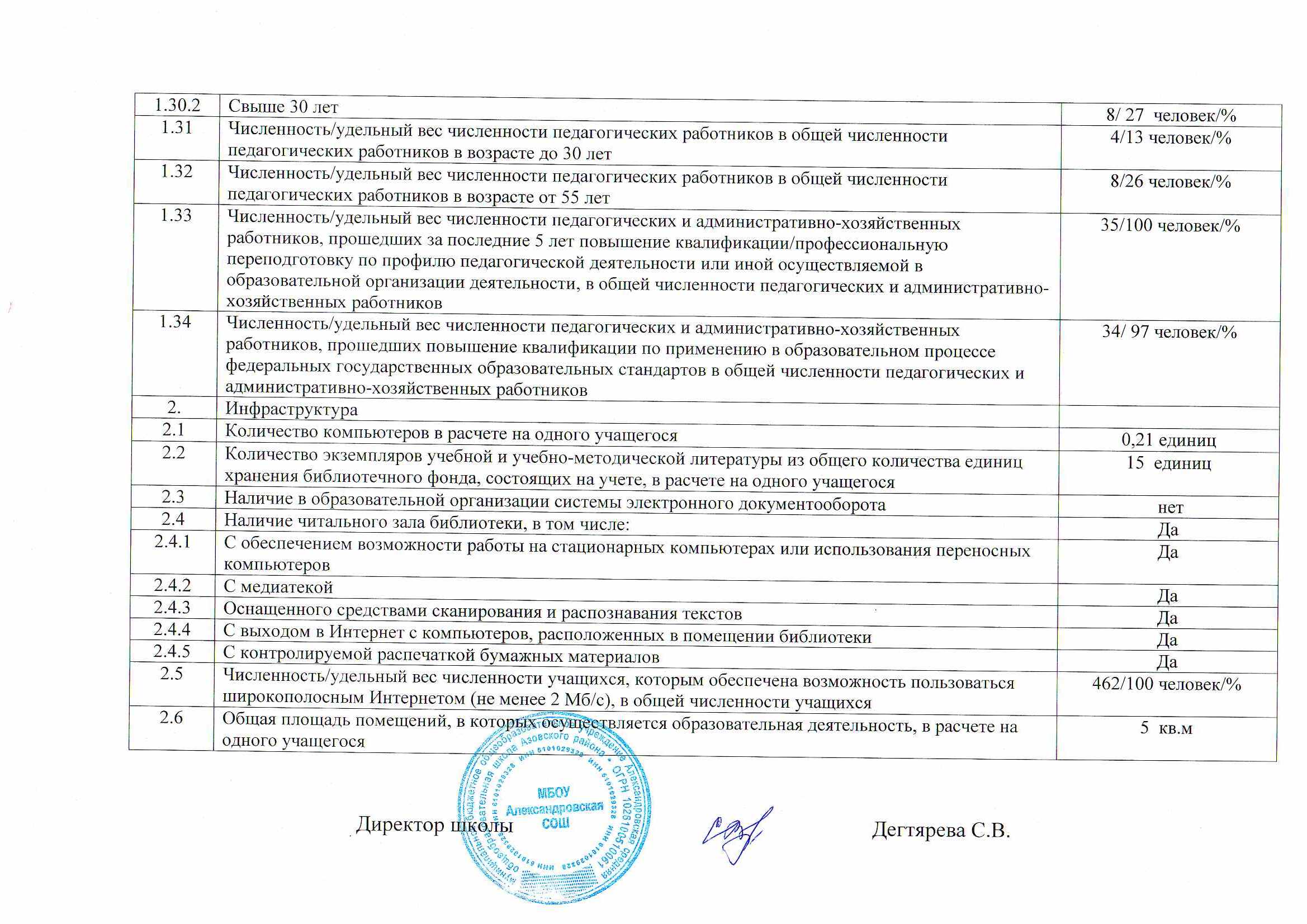 Свыше 30 лет8/ 27  человек/%1.31Численность/удельный вес численности педагогических работников в общей численности педагогических работников в возрасте до 30 лет 4/13 человек/%1.32Численность/удельный вес численности педагогических работников в общей численности педагогических работников в возрасте от 55 лет8/26 человек/%1.33Численность/удельный вес численности педагогических и административно-хозяйственных работников, прошедших за последние 5 лет повышение квалификации/профессиональную переподготовку по профилю педагогической деятельности или иной осуществляемой в образовательной организации деятельности, в общей численности педагогических и административно-хозяйственных работников35/100 человек/%1.34Численность/удельный вес численности педагогических и административно-хозяйственных работников, прошедших повышение квалификации по применению в образовательном процессе федеральных государственных образовательных стандартов в общей численности педагогических и административно-хозяйственных работников34/ 97 человек/%2.Инфраструктура2.1Количество компьютеров в расчете на одного учащегося0,21 единиц2.2Количество экземпляров учебной и учебно-методической литературы из общего количества единиц хранения библиотечного фонда, состоящих на учете, в расчете на одного учащегося15  единиц2.3Наличие в образовательной организации системы электронного документооборота нет2.4Наличие читального зала библиотеки, в том числе:Да 2.4.1С обеспечением возможности работы на стационарных компьютерах или использования переносных компьютеровДа 2.4.2С медиатекойДа 2.4.3Оснащенного средствами сканирования и распознавания текстовДа 2.4.4С выходом в Интернет с компьютеров, расположенных в помещении библиотекиДа 2.4.5С контролируемой распечаткой бумажных материаловДа 2.5Численность/удельный вес численности учащихся, которым обеспечена возможность пользоваться широкополосным Интернетом (не менее 2 Мб/с), в общей численности учащихся462/100 человек/%2.6Общая площадь помещений, в которых осуществляется образовательная деятельность, в расчете на одного учащегося5  кв.м